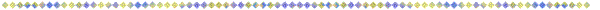 Školski kurikulum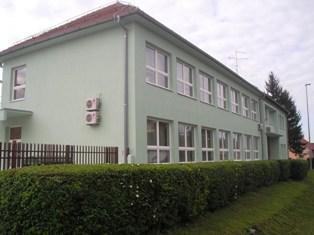 Školska godina 2020./ 2021.Lovas, rujan 2020.SadržajNa temelju članaka 28. Zakona o odgoju i obrazovanju u osnovnoj i srednjoj školi (NN 87/08), a na prijedlog Učiteljskog vijeća sa sjednice održane 03.10.2019. Školski odbor Osnovne škole Lovas                                                     donosiŠkolski kurikulumza školsku godinu 2020./ 2021.UVODCilj školskog kurikuluma OŠ Lovas, Lovas je zadovoljiti specifične potrebe učenika te dodatno doprinijeti intelektualnom, osobnom, društvenom i tjelesnom razvoju učenika. Učenici će kroz izbornu nastavu, dodatnu, dopunsku, izvannastavne aktivnosti, izvanučioničnu nastavu, projekte i druge odgojno obrazovne aktivnosti imati mogućnosti razvijati svoje komunikacijske i socijalne te matematičke kompetencije, kreativne sposobnosti, razvijati svijest o vlastitom zdravlju te potrebi očuvanja prirode i zaštite okoliša, razvijati informatičku pismenost, kritičko mišljenje i sposobnost rješavanja problema i razvijati samopouzdanje, samopoštovanje i svijest o vlastitim sposobnostima. Planiranim programima, projektima i raznim aktivnostima nastojat ćemo ostvariti ciljeve usmjerene na učenika i njegov razvoj. Školski kurikulum pokazuje po čemu je naša škola prepoznatljiva, a istovremeno otvara prostor za aktivno sudjelovanje svih zainteresiranih za proces odgoja i obrazovanja, potiče samostalnost i odgovornost učitelja i škole. Proteklo je devet godina od kada smo prvi puta isplanirali i usvojili školski kurikulum i vrlo samo zadovoljni realizacijom svih planiranih programa, projekata  i raznih aktivnosti te smo osnaženi tom spoznajom i ove godine sustavno prišli planiranju novog kurikuluma. Školski kurikulum naše škole nastao je kao plod dobre timske suradnje svih učitelja i bit će objavljen na web stranici škole te na taj način biti dostupan učenicima i roditeljima i svima zainteresiranima za život i rad škole.OSNOVNI PODACI O OSNOVNOJ ŠKOLI LOVASPovijest Osnovne škole Lovas seže u daleku 1780. Osnivač škole je župnik Ivan Videković. U školi se poučavalo na njemačkom jeziku, predmeti su bili vjeronauk, čitanje, pisanje, osnovna matematika, te ponešto povijesti, zemljopisa i fizike, a obrazovanje je trajalo četiri godine. Od 1861. godine i reforme Marije Terezije nastava se održava na hrvatskom jeziku. Prvotna školska zgrada je nakon skoro stotinu godina dotrajala, pa je 1878. izgrađena nova zgrada. Godine 1880. godine škola je imala i vlastiti voćnjak na kojem je bilo posađeno preko dvije tisuće mladica. Od 1898. godine nastava se održava i  na njemačkom jeziku jer je u to vrijeme njemačkog stanovništva u Lovasu bilo otprilike koliko i hrvatskog. Organiziranjem nastave na njemačkom jeziku dvorazredna pučka škola se dijeli na dvije jednorazredne: jednu za hrvatsku djecu i drugu za njemačku djecu. 6. veljače 1955. postojeći Zadružni dom preuređuje se u zgradu nove škole. Škola tada ima četiri učionice, radionicu, kabinet, zbornicu, ured, garderobu i impozantan ulaz. Dvije godine kasnije školi su dozidane još četiri učionice. U reorganizaciji mreže škola 1959. godine Osnovna škola u Lovasu je postala centralna škola za školu u Opatovcu, čiji učenici nakon završenog četvrtog razreda nastavljaju pohađati više razrede u Lovasu. Nakon završetka Domovinskog rata, procesom mirne reintegracije Podunavlja u sastav hrvatske države, 1997. godine škola se vraća u hrvatski školski sustav. Obnovljena školska zgrada je svečano otvorena 28. rujna 1999. Osnovna škola Lovas uključena je u cijeli niz aktivnosti i projekata u svrhu unapređivanja nastavnog procesa i odgojno-obrazovnog rada. Učitelji i stručni suradnici kroz stručna usavršavanja i projekte unapređuju unutarnje kapacitete škole, a nastavljajući se na bogatu školsku tradiciju školi osiguravamo budućnost. Škola je orijentirana na očuvanje narodne tradicije slavonskog i srijemskog područja, projekte pripreme učenika i usmjerenog obrazovanja za poljoprivredna zanimanja, eko proizvodnju u školskom vrtu, kao i projekte prevencije ovisnosti i nasilja u školi i pomoć učenicima s poteškoćama u učenju i ponašanju.  NACIONALNI OKVIRNI KURIKULUMTemeljni je dokument u kojemu su prikazane sastavnice kurikulumskog sustava: vrijednosti, ciljevi, načela, sadržaj i opći ciljevi odgojno-obrazovnih područja, vrjednovanje učeničkih postignuća te vrednovanje i samovrednovanje ostvarivanja nacionalnog kurikuluma. Središnji dio Nacionalnoga okvirnoga kurikuluma čine učenička postignuća za odgojno-obrazovna područja, razrađena po odgojno-obrazovnim ciklusima te opisi i ciljevi međupredmetnih tema koje su usmjerene na razvijanje ključnih učeničkih kompetencija. Razvoj nacionalnoga kurikuluma usmjerena na učeničke kompetencije predstavlja jedan od glavnih smjerova kurikulumske politike u europskim i drugim zemljama. Da bi uspješno odgovorila izazovima razvoja društva znanja i svjetskoga tržišta, Europska Unija odredila je osam temeljnih kompetencija za cjeloživotno obrazovanje. Obrazovna politika RH je prihvatila iste temeljne kompetencije. Temeljne kompetencije su:komunikacija na materinskomu jeziku – odnosi se na osposobljenost za pravilno i stvaralačko usmeno i pisano izražavanje i tumačenje koncepata, misli, osjećaja,stavova i činjenica te jezično međudjelovanje u nizu različitih društvenih i kulturnih situacija: obrazovanje, rad, slobodno vrijeme i svakodnevni život; uključuje također razvoj svijesti o utjecaju jezika na druge i potrebi upotrebe jezika na pozitivan i društveno odgovoran način.komunikacija na stranim jezicima – odnosi se na osposobljenost za razumijevanje, usmeno i pisano izražavanje i tumačenje koncepata, misli, osjećaja, stavova i činjenica na stranomu jeziku u nizu različitih kulturnih i društvenih situacija. Značajna je sastavnica ove kompetencije razvijanje vještina međukulturnoga razumijevanja.matematička kompetencija i osnovne kompetencije u prirodoslovlju i tehnologiji – matematička se kompetencija odnosi na osposobljenost učenika za razvijanje i primjenu matematičkoga mišljenja u rješavanju problema u nizu različitih svakodnevnih situacija; prirodoslovna se kompetencija odnosi na osposobljenost za uporabu znanja i metodologije kojima se objašnjava svijet prirode radi postavljanja pitanja i zaključivanja na temelju činjenica; tehnološka kompetencija shvaćena je kao osposobljenost za primjenu prirodoslovnoga znanja i metodologije kao odgovor na ljudske potrebe i želje. Osnovne kompetencije u prirodoslovlju i tehnologiji, također, uključuju razumijevanje promjena uzrokovanih ljudskom djelatnošću te odgovornost pojedinca kao građanina.digitalna kompetencija – odnosi se na osposobljenost za sigurnu i kritičku upotrebu informacijsko-komunikacijske tehnologije za rad, u osobnomu i društvenomu životu te u komunikaciji. Njezini su ključni elementi osnovne informacijsko-komunikacijske vještine i sposobnosti: upotreba računala za pronalaženje, procjenu, pohranjivanje, stvaranje, prikazivanje i razmjenu informacija te razvijanje suradničkih mreža putem Interneta.učiti kako učiti – obuhvaća osposobljenost za proces učenja i ustrajnost u učenju, organiziranje vlastitoga učenja, uključujući učinkovito upravljanje vremenom i informacijama kako u samostalnomu učenju, tako i pri učenju u skupini.socijalna i građanska kompetencija – obuhvaća osposobljenost za međuljudsku i međukulturnu suradnju.inicijativnost i poduzetnost – odnosi se na sposobnost pojedinca da ideje pretvori u djelovanje, a uključuje stvaralaštvo, inovativnost i spremnost na preuzimanje rizika te sposobnost planiranja i vođenja projekata radi ostvarivanja ciljeva. Temelj je za vođenje svakodnevnoga, profesionalnoga i društvenoga života pojedinca. Također, čini osnovu za stjecanje specifičnih znanja i vještina potrebnih za pokretanje društvenih i tržišnih djelatnosti.kulturna svijest i izražavanje – odnosi se na svijest o važnosti stvaralačkoga izražavanja ideja, iskustva i emocija u nizu umjetnosti i medija, uključujući glazbu, ples, kazališnu, književnu i vizualnu umjetnost. Također, uključuje poznavanje i svijest o lokalnoj, nacionalnoj i europskoj kulturnoj baštini i njihovu mjestu u svijetu. Pritom je od ključne važnosti osposobljavanje učenika za razumijevanje kulturne i jezične raznolikosti Europe i svijeta te za njihovu zaštitu kao i razvijanje svijesti učenika o važnosti estetskih čimbenika u svakodnevnomu životu.Vrijednosti kojima Nacionalni okvirni kurikulum daje osobitu pozornost jesu: znanje, solidarnost, identitet te odgovornost. Nacionalni okvirni kurikulum promiče odgoj i obrazovanje usmjeren na dijete/učenika. Oni podrazumijevaju:prilagođivanje odgojno-obrazovnih i nastavnih oblika, metoda i sredstava rada pojedinačnim potrebama i sposobnostima učenika, kako bi se osigurao odgojno-obrazovni uspjeh svakoga pojedincaodabir i primjenu odgojno-obrazovnih oblika, metoda i sredstava koji će poticajno djelovati na razvoj svih područja djetetove/učenikove osobnostiplaniranje i pripremu školskoga i nastavnoga rada prema sposobnostima učenika, pripremajući različite sadržaje, različitu organizaciju i tempo nastaveprihvaćanje različitih stilova učenja djeteta/učenika, kao i razvojnih razlika između dječaka i djevojčica te između pojedinih učenika općenitouvođenje primjerenih oblika i metoda poučavanja i učenja koji će omogućiti aktivno, samostalno učenje i praktičnu primjenu naučenogauporabu različitih relevantnih izvora znanja i nastavnih sredstava koji potiču sudjelovanje, promatranje, samostalno istraživanje, eksperimentiranje, otkrivanje, zaključivanje, znatiželju te učenje kako učitistvaranje ugodna odgojno-obrazovnoga, razrednoga i školskoga ozračja koje će poticati zanimanje i motivaciju djeteta/učenika za učenje te će im pružiti osjećaj sigurnosti i međusobnoga poštivanjaprepoznavanje i praćenje darovite/tih djece/učenika i djece/učenika s teškoćama u učenju i ponašanjupružanje pomoći djeci/učenicima s teškoćama i senzibiliziranje ostale djece i učenika za njihove potrebe, pružanje pomoći i suradnju.ŠKOLSKI KURIKULUMŠkolski kurikulum podrazumijeva sve sadržaje, procese i aktivnosti koje se odvijaju u školi i izvan nje, a usmjerene su na  ostvarivanje ciljeva i zadataka obrazovanja. Školski kurikulum izrađen je po uzoru na Nacionalni okvirni kurikulum i teži razvijanju kompetencija koje su njime predviđene. Pri izradi školskog kurikuluma poštovala su se načela nacionalnog kurikuluma i njime se promovira intelektualni, osobni i fizički razvoj svakog učenika. Školski kurikulum pretpostavlja izradbu izvannastavnih i izvanškolskih programa i aktivnosti koje će škola programski napraviti i uskladiti vodeći računa o sklonostima i razvojnim mogućnostima učenika te o mogućnostima škole, a posebice o optimalnome opterećenju učenika. Karakteristike školskog kurikuluma:usmjerenost prema kvaliteti rezultatasamostalnost i razvoj školestručna samostalnost i odgovornost učiteljausmjerenost na učenika i proces učenjalokalna i šira podrška zajednicerazvoj vrjednovanja i samovrednovanjaŠkolskim kurikulumom utvrđuje se:aktivnost, program i/ili projektnositelj/i aktivnosti programa i/ili projektaciljevi aktivnosti programa i/ili projektazadaće aktivnosti programa i/ili projektanačin realizacije aktivnosti programa i/ili projektavrijeme realizacije aktivnosti programa i/ili projektanačin vrednovanja aktivnosti programa i/ili projektaSpecifični ciljevi Osnovne škole Lovas:osposobiti učenika za samostalno učenje korištenjem različitih pristuparazvijati samopouzdanje i svijest o vlastitim sposobnostimastvoriti natjecateljski duh među učenicima i uvijek ih poticati na ulaganje dodatnih napora u učenjumotivirati učenika na cjeloživotno učenjestvoriti ugodno, „obiteljsko“ ozračje i kvalitetne odnose između nastavnika i učenikarazvijati vještine suradnje i timskog radaprilagoditi nastavne metode potrebama učenikapoticati ljubav prema hrvatskom nacionalnom identitetu i aktivno sudjelovati u očuvanju kulturne tradicijerazvijati kreativnost u svim oblicima izražavanja i stvaranjapomagati učenicima koji imaju poteškoćerazvijati odgovornost prema školskoj i javnoj imovinipoticati na suradnju s lokalnom zajednicomunapređivati i razvijati ciljeve Eko školeuzgajati eko proizvode (povrće) u školskom vrturazvijati pozitivan odnos prema zdravoj prehrani, fizičkoj aktivnosti i vlastitom zdravljuZdravstveni odgoj provodi se u okviru sata razredne zajednice prema predviđenom Kurikulumu zdravstvenog odgoja koji je izdalo Ministarstvo znanosti, obrazovanja i sporta. Svrha zdravstvenog odgoja je uspješan razvoj djece i mladih da bi stasali u zdrave, zadovoljne, uspješne, samosvjesne i odgovorne osobe.Građanski odgoj i obrazovanje određuje se kao međupredmetni i interdisciplinarni sadržaj i obrađuje se 35 sati godišnje na satu razredne zajednice i u svim ostalim predmetima. Provodi se prema smjernicama i naputcima Agencije za odgoj i obrazovanje koja se poziva na članak 1, stavak 2. Ustava Republike Hrvatske u kojem stoji: „U Republici Hrvatskoj vlast proizlazi iz naroda i pripada narodu kao zajednici slobodnih i ravnopravnih državljana“ te je cilj i ishod građanskim odgojem i obrazovanjem sustavno poučiti učenike o odgovornostima i pravima kojima se mogu služiti. Ovaj predmet predstavlja okvir za razvoj građanske kompetencije koja je ključna za suradnju u odgoju i obrazovanju kako bi škola postala mjesto poučavanja, učenja i življenja demokracije.Školskim kurikulumom Osnovne škole Lovas aktivnosti, programe i projekte odlučili smo organizirati prema odgojno-obrazovnim područjima kako ih je opisao Nacionalni okvirni kurikulum.Nacionalni okvirni kurikulum uključuje sljedeća odgojno-obrazovna područja:jezično-komunikacijsko područjematematičko područjeprirodoslovno područjetehničko i informatičko područjedruštveno-humanističko područjeumjetničko područjetjelesno i zdravstveno područje.pedagoško-psihološko područjeUnutar samih aktivnosti naznačili smo o kakvom je obliku aktivnosti riječ (dopunska/dodatna nastava, projekt, izvanučionična nastava, izvannastavna aktivnost, terenska nastava, kulturna i javna djelatnost). Aktivnosti nismo organizirali prema obrazovnim ciklusima kako je predvidio Nacionalni okvirni kurikulum već smo ih rasporedili prema razredima. ODGOJNO - OBRAZOVNA PODRUČJA1. Jezično-komunikacijsko područjeOpis područjaOsnovna je svrha jezično-komunikacijskoga područja omogućiti učenicima stjecanje  znanja, razvoj vještina i sposobnosti te usvajanje vrijednosti i stavova povezanih s jezikom, komunikacijom i kulturom. To znači da će učenici steći jezična i komunikacijska znanja i sposobnosti na standardnomu hrvatskomu i drugim jezicima, razvijati čitateljske interese, literarne sposobnosti, potrebu za sadržajima medijske kulture te sposobnost kritičkoga pristupa različitim medijima i njihovim sadržajima.U okviru jezično-komunikacijskoga područja poučavaju se i uče hrvatski kao materinski jezik i moderni strani jezici. Jezik kao sredstvo izražavanja podloga je svim ostalim područjima i predmetima tijekom odgoja i obrazovanja, često jedini oblik kojim se učenicima posreduje sadržaj nastavnoga predmeta te izravno utječe na uspjeh u njihovu ovladavanju. Kao sredstvo izražavanja i sporazumijevanja jezik je osnova za intelektualni, moralni, emocionalni, duhovni, društveni, estetski, kulturni i tjelesni razvoj pojedinca te njegovo snalaženje i napredovanje u osobnomu životu i široj zajednici te odgovorno djelovanje u društvu i prirodi. Potrebno je osvijestiti važnost poznavanja hrvatskoga jezika i znanja o njemu kao općega kulturnoga dobra. Treba razvijati poštovanje prema jeziku hrvatskoga naroda, njegovoj književnosti i kulturi te skrbiti o njima jer se tako doprinosi razvoju nacionalnoga identiteta. Za govornike ostalih materinskih jezika važno je to isto osvijestiti za njihov jezik te osvijestiti nužnost poštivanja hrvatskoga kao službenoga i državnoga jezika u Republici Hrvatskoj i ovladavanja njime. Materinski jezik osnova je za ovladavanje drugim jezicima.  Poučavanjem, učenjem i usvajanjem klasičnih i modernih stranih jezika i upoznavanjem njihovih kultura širi se slika svijeta u skladu s općim kulturnim i civilizacijskim vrijednostima. Ciljevi:naučiti jezikom izraziti vlastite misli, osjećaje, ideje, stavove i prikladno jezično reagirati u međudjelovanju sa sugovornicima u različitim situacijama razvijajući (samo)poštovanjesteći potrebne razine slušanja, govorenja, čitanja i pisanja ključne za učenje, rad i život, tj. razviti sposobnost komunikacije u različitim situacijamarazumjeti kako jezik djeluje i ovladati potrebnim jezikoslovnim pojmovima, tekstnim  vrstama i stilovimarazvijati vlastito jezično stvaralaštvo i istraživačku radoznalost propitivanjem, razumijevanjem i rješavanjem problemarazviti razumijevanje, zanimanje, poštovanje i skrb za vlastiti jezik, kulturu i književnost, te za kulture, književnosti i jezike drugih naroda u Hrvatskoj, Europi i svijetuznati pronalaziti različite izvore informacija i koristiti se njima, procjenjivati njihovu pouzdanost i korisnost za proučavanje određene temeosvijestiti povezanost unutar jezično-komunikacijskoga područja i ostalih odgojno-obrazovnih područja stječući temelje za cjeloživotno učenje.Dopunska  nastava – Hrvatski jezikDopunska nastava – Hrvatski jezikDopunska nastava – Engleski jezikDopunska nastava - engleski jezikDodatna nastava – Engleski jezikIzborna nastava – Njemački jezik                                         E-Twinning Projekti                                              Projekt - Germanizmi u LovasuProjekt – Kazalište u malomProjekt – VRIJEME JE ZA PRIČUProjekt – Slikovnica moga mjesta, razredaPROJEKT- MOJA SLOVARICAIzvannastavna aktivnost – Ritmičko – scenska skupinaProjekt – Hrvatski jezik i lektira u razrednoj nastaviIzvannastavna aktivnost - Multimedijalna skupina2. Matematičko područjeOpis područjaMatematičko obrazovanje učenicima omogućuje postavljanje i rješavanje matematički problema, potičući ih pritom na istraživanje, sustavnost, kreativnost, korištenje informacijama iz različitih izvora, samostalnost i ustrajnost. Svi učenici mogu i trebaju iskusiti uspjeh u matematičkim aktivnostima. Učeći matematiku, steći će samopouzdanje i sigurnost u upotrebi brojeva i razviti vještine mjerenja, konstruiranja i prostornoga zora. Naučit će prikupljati, organizirati i tumačiti podatke, upotrebljavati matematički jezik i prikaze, generalizirati iz uočenih pravilnosti i veza te apstraktno misliti. Postat će aktivni sudionici u procesu učenja i tako se osposobiti za cjeloživotno učenje. U društvu utemeljenom na informacijama i tehnologiji potrebno je kritički misliti o složenim temama, tumačiti dostupne informacije, analizirati nove situacije i prilagoditi im se, odnositi utemeljene odluke u svakodnevnomu životu, rješavati različite probleme, učinkovitog primjenjivati tehnologiju te razmjenjivati ideje i mišljenja.Budući da matematika izučava kvantitativne odnose, strukturu, oblike i prostor, pravilnosti i zakonitosti, analizira slučajne pojave, promatra i opisuje promjene u različitim kontekstima te daje precizan simbolički jezik i sustav za opisivanje, prikazivanje, analizu, propitivanje, tumačenje i posredovanje ideja, matematičko obrazovanje učenicima omogućuje stjecajne znanja, vještina, sposobnosti, načina mišljenja i stavova nužnih za uspješno i korisnog sudjelovanje u takvu društvu.Poučavanje i učenje matematike uključuje stjecanje znanja, vještina i sposobnost računanja, procjenjivanja te logičkoga i prostornoga mišljenja. Matematički pristup problemima obuhvaća odabir i pravilnu primjenu osnovnih matematičkih vještina, otkrivanjem pravilnosti u oblicima i brojevima, izradbu modela, tumačenje podataka te prepoznavanje i razmjenjivanje s njima povezanih ideja. Rješavanje matematičkih problema zahtijeva kreativnost i sustavan pristup, što igra glavnu ulogu u izumima (inovacijama) te znanstvenim i tehničkim otkrićima.Tijekom matematičkoga obrazovanja učenici će uvidjeti važnost matematike u osvojim životima, steći uvid u povijesni razvoj ove znanosti te spoznati njezinu ulogu i važnost u društvu tijekom prošlosti, sadašnjosti i budućnosti. U nastavnomu će procesu osnove matematičke koncepte, prikaze, vještine i procese povezivati s već poznatima, s kojima imaju iskustva i koje znaju rabiti. Bavit će se matematičkim problemima koji proizlaze niz svakodnevnih, stvarnih i smislenih situacija i time uspostaviti poveznice između matematike i svakodnevnoga života te drugih područja odgoja, obrazovanja i ljudske djelatnosti. Imat će prilike primijeniti matematiku u proširivanju i primjeni vlastitih znanja, vještina i sposobnosti. Primjerene matematičke aktivnosti i istraživanja izvodit će samostalno i skupno (suradnički), što će ih osposobiti za pristup problemima koji uključuju primjenu matematike u raznolikima kontekstima.Ciljevi:usvojiti temeljna matematička znanja, vještine i procese te uspostaviti i razumjeti matematičke odnose i vezebiti osposobljeni za rješavanje matematičkih problema i primjenu matematike u različitim kontekstima, uključujući i svijet radarazviti pozitivan odnos prema matematici, odgovornost za svoj uspjeh i napredak te svijest o svojim matematičkim postignućimaprepoznati i razumjeti povijesnu i društvenu ulogu matematike u znanosti, kulturi, umjetnosti i tehnologiji te njezin potencijal za budućnost društvabiti osposobljeni za apstraktno i prostorno mišljenje te logičko zaključivanjeučinkovito komunicirati matematička znanja, ideje i rezultate služeći se različitim prikazimaučinkovito primjenjivati tehnologijusteći čvrste temelje za cjeloživotno učenje i nastavak obrazovanja.Dopunska  nastava – MatematikaDodatna  nastava – MatematikaDopunska nastava – MatematikaDodatna nastava – MatematikaProjekt – Matematika i informatika3. Prirodoslovno područje  (prirodoslovlje)Opis područja Prirodoslovlje se osniva na spoznajama temeljnih prirodnih znanosti: fizike, kemije, biologije, geografije, geologije. One se razvijaju zahvaljujući čovjekovoj radoznalosti i njegovoj upotrebi za odgovorima na pitanja o svojemu postanku, razvoju, ulozi i mjestu u prirodi i svemiru. Na taj je način prirodoslovlje je dio kulture svake ljudske zajednice. Spoznaje temeljnih prirodnih znanosti Učenjem prirodoslovlja učenici razvijaju logičko, stvaralačko i kritičko mišljenje što doprinosi aktivnom ovladavanju okolnostima koje zahtijevaju znanje i stručnost izravno doprinose tehnološkomu napretku te osiguravaju održiv razvoj na Zemlji.Nastava je prirodoslovlja problemski i istraživački usmjerena na prikladan (praktični) rad u laboratoriju i u prirodnoj sredini/okolini. Služi se različitim metodama i pristupima pružajući tako osnovu za studij i cjeloživotno učenje. Eksperimentalni pristup omogućuje višekratno ponavljanje i istraživanje pojava u prirodi, stoga je pokus neizostavan dio prirodoslovnoga odgoja i obrazovanja. Ciljevi:usvojiti znanja o bitnim pojavama i procesima u prirodisteći osnovnu pismenost i usvojiti jezik prirodoslovlja te razumjeti bitne koncepte općega znanja o prirodi i ulogu toga znanja u razvoju tehnike/tehnologije i doprinosu boljemu življenjuuočiti važnost postignuća prirodnih znanosti u povijesnom kontekstu razvitka civilizacijeznati naći pouzdane podatke iz različitih izvora te uočiti njihovu važnost u usvajanju znanjarazumjeti važnost pokusa u laboratoriju i prirodnoj sredini/okolini te neophodnost terenske nastave uz razvoj vještine snalaženja (orijentacije) u prirodi, naučiti upotrebljavati mjerne instrumente te opisati i pozorno izvesti jednostavne pokuseuočiti varijable pri proučavanju dane prirodne pojave te istražiti njihovu međuzavisnostnaučiti raspravljati o pokusima, analizirati, vrjednovati i tumačiti prikupljene podatke,znati prikazati rezultate opažanja i mjerenja grafikonom, tablicom, matematičkim izrazom, tematskom kartom razviti kartografsku pismenost, koristiti se informacijskom tehnologijom u prikupljanju, obradi i prikazivanju podatakaopisivati prirodne pojave pomoću osnovnih koncepata prirodoslovlja, koristiti se modelima u objašnjenju prirodnih pojavauočavati i vrjednovati ograničenja primijenjenih metoda, vještina, modela, teorijaznati postavljati pitanja i tražiti odgovore, samostalno rješavati probleme i surađivati  u timskom raduusvojiti znanja potrebna za očuvanje prirode, odgovorno se odnositi prema uporabi prirodnih bogatstava uz održivi razvoj, čuvajući prirodnu ravnotežu i biološku raznolikostusvojiti međunarodni sustav fizičkih veličina i pripadajućih mjernih jedinicaznanstvena postignuća staviti u povijesni okviruočiti temeljne sile i gibanja u prirodi, izvore, pretvorbe i prijenos energije,  elektromagnetske i valne pojave, upoznati građu atoma i atomske jezgreupoznati svojstva i strukturu tvari te promjene tvari u kemijskim procesimaupoznati životni ciklus živih bića i njihov evolucijski razvoj, građu tijela, ulogu organa, građu žive stanice, važnost gena i njihovu ulogu u nasljeđivanjurazviti sposobnost tumačenja prirodno-geografskih pojava i procesa na Zemlji, na lokalnoj i globalnoj razini.Dodatna nastava – BiologijaDodatna nastava – FizikaProjekt – Školska zadruga Mali mraviProjekt  – Eko školaPROJEKT - MODELI U NASTAVI BIOLOGIJEAnica Kuveždić -U mom restoranu poslužujemo zdravu hranuProjekt – Istraživački rad: razvoj biljkeProjekt – Projekti u redovnoj i dodatnoj nastavi fizikeProjekt – Skupljanje starih baterijaProjekt – Skupljanje starog papiraProjekt – Razredna eko-kasicaProjekt – Godišnja dobaProjekt – Moj zavičajPROJEKT- SAT- URADI SAMProjekt – UVJETI ŽIVOTAProjekt - ŽIVIMO ZELENO/LIVING GREENLYProjekt - u svijetu likovnih umjetnikaPosjet u funkciji nastavnog plana i programa – Proljetna škola fizikeIzvannastavna aktivnost – Mali vrtlariIzvannastavna aktivnost – Eko skupinaIzvannastavna aktivnost – Ljubitelji životinja4.Tehničko i informatičko područjeOpis područjaNacionalni kurikulum polazi od stajališta da život u kompleksnim i dinamičnim uvjetima suvremenoga društva zahtijeva od pojedinca stalno prilagođavanje novim radnim i životnim situacijama. Tehničko i informatičko područje učenicima omogućuje stjecanje znanja, razvoj rada i umijeća uporabe tehničkih proizvoda u svakodnevnomu životu, radu i učenju te razvija spoznaje o gospodarskim i etičkim vrijednostima ljudskoga rada.  U ovom području učenici stječu i temeljna znanja o tehnologijama informacijskoga društva. Kako bi postali uspješni pojedinci, prilagodljivi brzim promjenama u društvu.  Tehnika podrazumijeva sveukupnost oruđa, naprava, sustava i postupaka koji je stvorio čovjek kako bi prirodno okružje prilagodio svojim potrebama. Informatika se, bez izuzetka, primjenjuje u svim područjima ljudske djelatnosti, zbog toga je u europskomu kompetencijskomu okviru ovladavanje njome svrstano u jednu od osam ključnih kompetencija, tzv. digitalne kompetencije.Tehničko i informatičko područje razvija dvije kompetencije: tehnološka kompetencija, digitalna kompetencija ali i ostale kompetencije: komunikacija na materinskom jeziku, komunikacija na stranom jeziku, učiti kako učiti, socijalna i građanska kompetencija, inicijativnost i poduzetnost, kulturna svijest i izražavanje, matematička kompetencija, prirodoslovna kompetencija.Ciljevi :spoznati ulogu tehnike na promjene u suvremenom svijetuspoznati tehniku kao plod stoljetnih stvaralačkih čovjekovih sposobnostispoznati ulogu koju imaju prirodoslovlje i matematika pri stvaranju i uporabi tehničkih proizvoda i uslugabiti osposobljeni za uporabu računala, informacijske i komunikacijske tehnologije u učenju, radu i svakodnevnomu životusteći vještine i sposobnosti primjene računala pri rješavanju problema u različitim  područjima primjeneusvojiti znanja, vještine i stavove potrebne za donošenje razumnih odluka koje se odnose na rad i proizvodnju, okoliš, održivi razvoj uz poštivanje sigurnosnih, etičkih, gospodarskih, ekoloških i kulturnih načela razviti kritičnost i kompetencije za estetsko vrednovanje i dizajn proizvoda i uslugapostati dobro obaviješteni potrošači koji će moći ocijeniti tehnička svojstva proizvoda i uslugabiti osposobljeni za izbor nastavka školovanja i zanimanja.Za razvoj svakog društveno odgovornog pojedinca nužno je poznavati i razumjeti tehniku, tehnologiju i informatiku te razviti svijest o proizvodnji kao uvjetu opstanka i održiva razvoja. Učenici će usvojiti kompetenciju dizajniranja i procjene estetske vrijednosti različitih materijalnih proizvoda i usluga.Izborna nastava – InformatikaIzborna nastava – InformatikaProjekt – InformatikaProjekt – InformatikaIzvannastavna aktivnost – Mladi tehničari5. Društveno-humanističko područjeOpis područjaSvrha je društveno-humanističkog područja pridonijeti razvoju učenika kao samostalnih i odgovornih osoba i građana koji će biti sposobni razumjeti i kritički promišljati položaj i ulogu čovjeka u suvremenom svijetu te aktivno sudjelovati u svakom obliku društvene, kulturne i gospodarske djelatnosti. U okviru društveno-humanističkog područja učenici se bave osobnim, društvenim, gospodarskim, kulturnim, religijskim i etičko-moralnim pitanjima čovjekova života i društva.U društveno-humanističkom području učenici se upoznaju sa sadržajima koji pridonose razumijevanju uvjeta života i rada u prošlosti i sadašnjosti kako bi se osposobili za život i rad u budućnosti. Uče o ljudima, odnosima među njima, o kulturnom razvoju čovjeka i društva. Proučavaju i vrednuju prošle i sadašnje događaje, razmatraju pitanja vezana za postizanje pravednih i mirotvornih međuljudskih odnosa, međunarodnoga poretka i socijalno-gospodarske sigurnosti. Razmatraju pitanja o društvenim sustavima, europskim integracijama i globalizacijskim procesima.Odgajaju se za vrednovanje i čuvanje prirodne, materijalne, duhovne, povijesne i kulturne baštine Republike Hrvatske i nacionalnog identiteta i vrjednovanje i čuvanje europske i svjetske kulturne baštine. Upoznaju kršćansku vjersku i kulturnu tradiciju, ali i druge religije te nereligijske svjetonazore – sve što tvori civilizacijski i etički temelj Europe.Proučavaju zakonitosti u prostornim odnosima i osposobljuju se za čuvanje i unapređivanje okoliša. Bave se pitanjima identiteta, spolnosti, očuvanja vlastitoga zdravlja i zajedničkog života u školi, obitelji i društvu. Proučavaju pitanja različitosti i jednakopravnosti pojedinaca, spolova, kultura, rasa, vjera, siromašnih i bogatih.Znanje i sposobnosti stečene unutar ovoga područja predstavljaju temelj za učenikov odgovoran odnos prema samome sebi, prema drugima, prema svemu što ga okružuje. Stečeno će mu pomoći u oblikovanju vlastitoga identiteta u vremenu velikih promjena, u razumijevanju i poštivanju drugih te za djelatno i odgovorno sudjelovanje u društvenom životu.Ciljevi:usvojiti znanja o društvenim odnosima i pojavama, o društvenim i prostornim strukturama i kontekstu u prošlosti i sadašnjostiupoznati i znati objasniti svoj odnos prema drugima, odnose među ljudima, društveni, kulturni, gospodarski i politički razvoj čovjeka i društvarazviti sposobnost tumačenja društveno-geografskih pojava i procesa na mjesnoj, pokrajinskoj, nacionalnoj i svjetskoj razinisteći znanja i sposobnost kritičkog prosuđivanja o razvoju hrvatskog društva i njegova položaja u kontekstu europskih integracija i globalizacijskih procesarazviti valjan odnos prema radu te usvojiti sposobnosti i vrijednosti koje omogućuju preuzimanje uloga i dogovornosti u osobnomu, obiteljskomu i javnomu djelovanjurazviti samopouzdanje i sigurnost u osobnoj sposobnostiupoznati temeljne životne i religijsko-etičke poglede i razumjeti njihovu zavisnost o vremenu i kulturirazviti komunikacijske, organizacijske i socijalne vještinerazviti sposobnost za prepoznavanje problema i pitanja na koja treba pronaći odgovor, za planiranje i provođenje istraživanja te oblikovanje zaključakarazviti umijeće učenja iz svih raspoloživih izvora, pripravnost za cjeloživotno učenje.Dodatna nastava - GeografijaProjekt - Obilježavanje 6. lipnja - Dan D, Operacija Overload  PROJEKT – VRIJEME – ŽIVOT NEKAD I DANASIzborna nastava – VjeronaukIzborna nastava - VjeronaukProjekt – LJEPOTE MOJE DOMOVINEProjekt – Lica s naših novčanicaProjekt – „BOŽIĆNE I USKRSNE RADIONICE“Projekt – „Posjet Vukovaru osmih razreda“Projekt – „Posjet PAKRACU/Karlovcu osmih razreda“Projekt -MEĐUNARODNE ORGANIZACIJEProjekt -DIGITALNI STRIPProjekt -DIGITALNI PLAKATProjekt - Noć muzejaProjekt – MALI VOLONTERIProjekt – Noć knjige u školskoj knjižniciProjekt – Razmjena straničnikaProjekt – Mala škola čitanjaProjekt – Čitamo bajke i pričeProjekt – NAŠA MALA KNJIŽNICAProjektni dan – Svjetski dan vodaIzvannastavna aktivnost – PUTULJCIIzvannastavna aktivnosti – Mali bibličariIzvannastavna aktivnost – PovjesničariIzvannastavna aktivnost - GeografiIzvannastavna aktivnost - Mali knjižničariIntegrirani radni dan – svjetski dan osoba s Down sindromomIntegrirani radni dan – Dan obiteljiTerenska nastava – Upoznavanje našeg zavičajaTerenska nastava – dvodnevni izlet učenika 1. do 8. razredaPETODNEVNA EKSKURZIJA 7. I 8. RAZREDA 6. Umjetničko područjeOpis područjaSvrha je umjetničkog područja osposobiti učenike za razumijevanje umjetnosti i za aktivan odgovor na umjetnosti svojim zalaganjem, učenjem, razumijevanjem, izražavanjem osjećaja, ideja i stavova umjetničkim aktivnostima i stvaralaštvom.Umjetničko odgojno-obrazovno područje čine sljedeće skupine: Dramska. Multimedijalna, Kreativna, Likovna, Plesna skupina, Ručni rad, Glazbena kultura (izvnučionična nastava), Pjevački zbor.  Razvijanje različitih aktivnosti  i sadržaja doprinose kod učenika osobnom doživljaju i razumijevanju svijeta, oblikovanju uvjerenja, stavova i svjetonazora, pokretanju osjećajnosti, pojačavanju ranijih iskustava, razvijanju kritičke svijesti.Ciljevi :razviti zanimanje, estetsko iskustvo i osjetljivost te kritičnost za vizualnu, filmsku, medijsku, govornu, dramsku i plesnu umjetnost i izražavanjeizraziti i oblikovati ideje, osjećaje, doživljaje i iskustva u svim područjima i oblicima te pritom osjetiti zadovoljstvo stvaranjaupoznati, rabiti i vrjednovati različite izvore podataka,medijeProjekt – OSLIKAJMO ŠKOLU-DRUŠTVENE IGREIzvannastavna aktivnost – Likovna skupinaIzvannastavna aktivnost – Kreativna radionica „Spretne ruke“Izvannastavna aktivnost-vjeronaučna kreativna skupinaIzvannastavna aktivnost-biblijska skupinaIzvannastavna aktivnost – Kreativna skupinaIzvannastavna aktivnost – Likovna grupaIzvannastavna aktivnost – Pjevački zborIzvannastavna aktivnost – Domaćinstvo7. Tjelesno i zdravstveno područjeOpis područjaSvrha tjelesnoga i zdravstvenoga područja jest usvajanje znanja, stjecanje vještina i navika te razvijanje pozitivnog stava prema tjelesnoj aktivnosti i zdravomu načinu življenja kako bi se omogućilo dosizanje najboljih tjelesnih i duševnih potencijala pojedinca. Ono omogućava da učenici tijekom školovanja upoznaju svoje tijelo, njegovo funkcioniranje, mogućnosti i ograničenja, da razumiju važnost i nauče kako da tijekom cijeloga života održavaju i unaprjeđuju tjelesnu spremnost i zdravlje, razumiju povezanost tjelesnoga, duševnoga i emocionalnog zdravlja.Temeljni sadržaji odgajaju djecu i učenike promicanjem korektnog ponašanja i usvajanjem općeljudskih i športskih vrijednosti. Upućuju na nenasilno rješavanje sukoba, razvijaju sposobnosti emocionalne samoregulacije - kontrolu agresivnosti.Ciljevi:razumjeti razvoj i funkcioniranje vlastitoga tijelausavršiti kineziološka znanja i vještine, i znati ih primijeniti u športskim i športsko rekreativnim aktivnostima                        razviti svijest o važnosti tjelesnoga vježbanja za očuvanje i unaprjeđenje zdravljaznati pravilno procijeniti te odabrati tjelesnu aktivnost i prehranu, najbolje za očuvanje zdravlja razumjeti pojmove i značajke nezdravih navika, rizičnih ponašanja i ovisnosti te znati kako one narušavaju zdravljerazumjeti značajke dobre komunikacije i njezina značenja u obiteljskomu, vršnjačkomu i društvenomu okruženjurazviti samopoštovanje i samopouzdanje te razumjeti njihovo značenje za razvoj i odrastanjerazumjeti pojmove spola i spolnosti te značaj odgovorna spolnoga ponašanja i jednakopravnosti spolovaProjekt – Životne vještineIzvannastavna aktivnost – Univerzalna sportska školaIzvannastavna aktivnost -NogometIzvanučionična nastava  - Škola plivanjaIzvanučionična nastava – Dan sportaIzvanučionična nastava  -EKSKURZIJA 5. I 6. RAZRED                                  Projekt - Plesom do zdravljaProjekt - Majčin danNa temelju članka 118. st. 2. al. 5., vezano uz čl. 28. st . 9. i čl. 137. st. 4. Zakona o odgoju i obrazovanju u osnovnoj i srednjoj školi (Narodne novine, broj 87/08,  86/09, 92/10, 105/10, 90/11, 5/12, 16/12 i 86/12) i čl.  13. Statuta Osnovne škole Lovas, Školski odbor na prijedlog ravnatelja škole donosi Školski kurikulum za školsku godinu 2020./2021. na sjednici Školskog odbora koja je održana 5. listopada 2020.g., a nakon provedene rasprave na sjednici Učiteljskog vijeća koja je održana 1. listopada 2020. g. i provedene rasprave Vijeća roditelja na sastanku koji je održan 30. rujna 2020. g.  ŠKOLSKI KURIKULUM  ZA 2020./2021.  ŠKOLSKU GODINURavnatelj škole                                             Predsjednica Školskog odbora                            _______________________                                _____________________________        (Marko Brajković)                                         (Anica Kuveždić)Naziv škole:Osnovna škola LovasAdresa škole:Matije Gupca 2, 32 237 LovasŽupanija:Vukovarsko-srijemskaTelefonski broj:032/ 525 139; 032/525 140Broj telefaksa:032/ 525 140Internetska pošta:ured@os-lovas.skole.hrInternetska adresa:www.os-lovas.skole.hr/Broj djelatnika:37Broj učitelja predmetne nastave:18Broj učitelja razredne nastave:6Broj stručnih suradnika:2Broj ostalih djelatnika:9Broj učionica razredne nastave:6Broj učionica predmetne nastave:6Športska dvorana:1Školska knjižnica:daŠkolski vrt:daNositelj aktivnostiučiteljice razredne nastavePlanirani broj učenika (razred)10 (1.-4.razred)Planirani broj sati tjedno (godišnje)17 sati godišnjeVremenski okviri aktivnostitijekom školske godineCilj aktivnosti- usvajanje osnovnih znanja iz hrvatskog jezika- osposobiti i motivirati učenike za učenje hrvatskog jezika- podići razinu samopouzdanja kod učenikaNačin realizacije aktivnosti- program (17 školskih sati) - pisani i usmeni zadaci - individualni rad s učenicima Osnovna namjena aktivnosti- individualni rad s učenicima koji imaju problema s usvajanjem gradiva hrvatskog jezika- pomoći učenicima za pisani ispit i usmeni odgovorNačin vrednovanja aktivnosti- individualno praćenje uspješnosti usvajanja planiranih sadržaja- usmena i pisana provjera učenika, listići za provjeruTroškovniktroškovi fotokopiranja, pripreme materijala za nastavuNositelj aktivnostiIvona Brajković, učiteljica hrvatskog jezikaPlanirani broj učenika (razred)7 (V. - VIII. razred)Planirani broj sati tjedno (godišnje)1 sat tjedno, 35 sati godišnjeVremenski okviri aktivnostitijekom školske godineCilj aktivnosti- usvajanje osnovnih znanja hrvatskog jezika- osposobiti i motivirati  učenike za učenje hrvatskog   jezika- podići razinu samopouzdanja kod učenikaNačin realizacije aktivnosti- pismeni i usmeni zadaci- individualni rad s učenicimaOsnovna namjena aktivnosti- individualni rad s učenicima koji imaju problema   usvajanju gradiva - pomoći učenicima u pripremi za pisane ispite i usmene odgovoreNačin vrednovanja aktivnosti- individualno praćenje uspješnosti usvajanja planiranih sadržajaTroškovnik - troškovi fotokopiranja, pripreme materijala za nastavuNositelj aktivnostiSuzana Jerković, učiteljica engleskog jezikaPlanirani broj učenika (razred)6 učenika (6. i 7. razred)Planirani broj sati tjedno (godišnje)1 sat tjedno (35 sati godišnje)Vremenski okviri aktivnostitijekom školske godineCilj aktivnosti- usvajanje osnovnih znanja engleskog jezika- osposobiti i motivirati  učenike za učenje engleskog jezika- podići razinu samopouzdanja kod učenikaNačin realizacije aktivnosti- program (35 školskih sati)- pisani i usmeni zadaci- individualni rad s učenicimaOsnovna namjena aktivnosti- individualni rad s učenicima koji imaju problema u usvajanju gradiva- pomoći učenicima u pripremi za pisane ispite i usmene odgovoreNačin vrednovanja aktivnosti- individualno praćenje uspješnosti usvajanja planiranih sadržaja- usmena i pisana provjera učenika- listići za provjeruTroškovnik- troškovi fotokopiranja, pripreme materijala za nastavuNositelj aktivnostiTea Bandić, učiteljica engleskog jezikaPlanirani broj učenika (razred)5 učenika (5. i 8. razred)Planirani broj sati tjedno (godišnje)2 sata tjedno ( 70 sati godišnje )Vremenski okviri aktivnostitijekom školske godineCilj aktivnosti- usvajanje osnovnih znanja engleskog jezika- osposobiti i motivirati  učenike za učenje engleskog jezika  - podići razinu samopouzdanja kod učenika Način realizacije aktivnosti - program (35 školskih sati) - pisani i usmeni zadaci - individualni rad s učenicimaOsnovna namjena aktivnosti- individualni rad s učenicima koji imaju problema u usvajanju gradiva- pomoći učenicima u pripremi za pisane ispite i usmene odgovoreTroškovniktroškovi fotokopiranja, pripreme materijala za nastavuNositelj aktivnostiTea Bandić,  učiteljica engleskog jezikaPlanirani broj učenika (razred)2 učenika (8.razred)Planirani broj sati tjedno (godišnje)35 sati godišnjeVremenski okviri aktivnosti- tijekom nastavne godineCilj aktivnosti- osposobiti učenike za što samostalniji rad- naučiti ih prezentirati svoja postignuća pred ostalim učenicima ili profesorima- učvrstiti i proširiti znanja iz redovnog programa- osposobiti i motivirati  učenike za učenje engleskog jezika- pripremiti učenike za sudjelovanje na školskim, regionalnim i državnim natjecanjimaNačin realizacije aktivnosti- pismeni i usmeni zadaci- individualni rad s učenicima- slikokazOsnovna namjena aktivnosti- individualni rad s darovitim učenicima- osposobiti učenike za što samostalniji rad- razvijanje sposobnosti i vještina usmenog, pisanog i vizualnog komuniciranjaNačin vrednovanja aktivnosti- individualno praćenje uspješnosti usvajanja planiranih sadržaja- analiza postignutog- sudjelovanja na školskim, regionalnim i državnim    natjecanjimaTroškovnik- troškovi fotokopiranja, pripreme materijala za nastavuNositelj aktivnostiIvana Mazur,  učiteljica njemačkog jezikaPlanirani broj učenika (razred)IV. – VIII.r.Planirani broj sati tjedno (godišnje)2 sata tjedno, 70 sati godišnjeVremenski okviri aktivnostitijekom školske godineCilj aktivnosti- usvajanje novog vokabulara i osnovnih gramatičkih struktura vezanih uz teme prilagođene dobi učenika- upoznavanje i obilježavanje običaja blagdana vezanih uz njemačke običaje i kulturu- obrada zdravstvenog odgoja kroz teme vezane uz prehranu i kretanjeNačin realizacije aktivnosti- samostalan rad učenika, frontalni rad, rad u grupama i parovima te igrom- različite jezične vježbe (govorne i pisane), različiti tekstualni i situacijski zadaci usmjereni na stjecanje svih jezičnih vještinaOsnovna namjena aktivnosti- učenici polaznici izborne nastave njemačkog jezikaNačin vrednovanja aktivnosti- kroz usmeno i pismeno ispitivanje i izražavanje na njemačkom jeziku te zalaganje na nastavi njemačkog jezikaNositelj aktivnostiIvana Mazur i Marina IvakićPlanirani broj učenika (razred)IV. – VIII.r.Planirani broj sati tjedno (godišnje)15 sati godišnjeVremenski okviri aktivnostitijekom školske godineCilj aktivnosti- komunikacija na engleskom i njemačkom jeziku s učenicima iz osnovnih škola europskih država- poticanje kreativnosti- podizanje razine samopouzdanja kod učenikaNačin realizacije aktivnosti- uključivanje u E-Twinning projekte - pisani, usmeni i kreativni zadaci - individualni  i grupni rad s učenicima Osnovna namjena aktivnosti- suradnja s osnovnim školama europskih država- pomoći učenicima u komunikaciji na stranom jeziku- uključivanje učenika u zanimljive teme i aktivnosti koji nisu u vezi s nastavnim sadržajimaNačin vrednovanja aktivnosti- individualno praćenje izvršenih aktivnostiNositelj aktivnostiIvana Mazur i Marina IvakićPlanirani broj učenika (razred)učenici VI. i VII. razredaPlanirani broj sati tjedno (godišnje)10 sati Vremenski okviri aktivnosti     rujan i listopadCilj aktivnosti- upoznati učenike s riječima koje potječu iz njemačkog jezika a koje se svakodnevno koriste u hrvatskom jeziku na području LovasaNačin realizacije aktivnosti- bilježenje njemačkih riječi i izraza koje potječu iz njemačkog jezika- izrada rječnika- obilježavanje Dana europskih jezikaOsnovna namjena aktivnosti- osvijestiti učenike o znatnoj zastupljenosti stranih riječi u hrvatskom jezikuNačin vrednovanja aktivnosti- individualno praćenje učenikaTroškovniktroškovi potrebnog materijala za provedbu projektaNositelj aktivnostiAna-Marija Krizmanić, učiteljica razredne nastavePlanirani broj učenika (razred)učenici 1.i 4. razreda, PŠ OpatovacPlanirani broj sati tjedno (godišnje)10Vremenski okviri aktivnostiTijekom školske godineCilj aktivnosti prenijeti obrađena književna djela iz proze u formu igrokaza naučiti se izražavati kroz glumuNačin realizacije aktivnosti- skupni rad Osnovna namjena aktivnosti- upoznati se s predstavom kao područjem medijske kultureNačin vrednovanja aktivnosti- predstava- samostalno osmišljen igrokazNositelj aktivnostiIzidora Brajković, učiteljica razredne nastavePlanirani broj učenika (razred)9 (učenici 1.razreda)Planirani broj sati tjedno (godišnje)5Vremenski okviri aktivnostiTijekom školske godineCilj aktivnosti učenje novih riječistvaranje rečenicaosmišljavanje pričaNačin realizacije aktivnosti- čitanje, demonstracija, razgovor, skupni rad Osnovna namjena aktivnosti- razvoj govora, pažnje, mašte, koncentracije i kreativnosti- poticanje znatiželje prema knjigamaNačin vrednovanja aktivnosti- prepričavanje priča- samostalno osmišljena pričaNositelj aktivnostiAnica Kuveždić, učiteljica 3. razredaPlanirani broj učenika(razred)16 (II. razred)Planirani broj sati tjedno (godišnje)5Vremenski okviri aktivnosti drugo polugodišteCilj aktivnosti- učenici trećeg  razreda stvoriti će  slikovnicu svog zavičaja i mjesta- upoznat će slikom i riječima prijatelje o školi koju pohađaju, kako izgleda njihov nastavni i radni dan, koje hobije imaju, čime se vole baviti i sl.- uz pomoć ovog projekta upoznavanje različitih zavičaja RH (kao temeljnog cilja nastave PIDa) počet će na jedan drugačiji, zanimljiviji načinNačin realizacije aktivnosti- pisanje, crtanje, čitanje, usmeno izlaganje,   demonstracija, razgovorOsnovna namjena aktivnosti- razvijati pažnju učenika u čitanju i zapažanju- prepoznavati slova i glasove u riječima- uočavati važnosti pisanog izražavanjaNačin vrednovanja aktivnosti- prezentacija rezultata rada - demonstracija, usmeno izlaganjeNositelj aktivnostiSanja MArkešić, učiteljica 2.  razredaPlanirani broj učenika(razred)5 (II. razred)Planirani broj sati tjedno (godišnje)1/30Vremenski okviri aktivnosti cijela školska godinaCilj aktivnosti- učenici drugog  razreda stvoriti će  slikovnicu prema slovima abecede- upoznat će slikom i riječima svako slovo abecede- na zanimljiviji način pamćenje slovaNačin realizacije aktivnosti- pisanje, crtanje, čitanje, usmeno izlaganje,   demonstracija, razgovorOsnovna namjena aktivnosti- razvijati pažnju učenika u čitanju i zapažanju- prepoznavati slova i glasove u riječima- uočavati važnosti pisanog izražavanjaNačin vrednovanja aktivnosti- prezentacija rezultata rada - demonstracija, usmeno izlaganjeNositelj aktivnostiNada Pejković, učiteljica razredne nastavePlanirani broj učenika (razred)2 učenika, 2. razredPlanirani broj sati tjedno (godišnje)35Vremenski okviri aktivnosti- tijekom nastavne godineCilj aktivnosti- učenicima probuditi ljubav prema tekstovima pripremljenima za izvođenje na sceni- razviti naviku bavljenja plesom, pozitivno utjecati na zdravlje učenika, te poticati suradnju i timski rad - poticati sklonost prirodnim kretnjama kroz ples i izražavanjem osjećaja pokretima tijelaNačin realizacije aktivnosti- priredbaOsnovna namjena aktivnosti- stvaranje stalne navike kretanja, izvođenja lraćih tesktova, glumaNačin vrednovanja aktivnosti - opisno praćenjeNositelj aktivnostiIvona Brajković, učiteljica hrvatskog jezikaPlanirani broj učenika (razred)svi učenici razredne nastavePlanirani broj sati tjedno (godišnje)u svakom razredu 4 sata godišnje (16 sati)Vremenski okviri aktivnostitijekom školske godineCilj aktivnosti- usvajanje osnovnih znanja hrvatskog jezika- osposobiti i motivirati  učenike za učenje hrvatskog jezika- upoznavanje s predmetnim nastavnikom, načinom rada  i vrednovanja- pomoć učiteljima/učiteljicama razredne nastave- podizanje razine znanja i sposobnostiNačin realizacije aktivnosti- 16  školskih sati- pismeni i usmeni zadaci- individualni rad s učenicimaOsnovna namjena aktivnosti- rad s učenicima razredne nastave - prilagođavanje nastave potrebama razrednog odjela - pismeno i usmeno izražavanje, razvijanje komunikacijskih sposobnosti     - pomoći učenicima u pripremi za pisane ispite i usmene odgovoreNačin vrednovanja aktivnosti- individualno praćenje uspješnosti usvajanja planiranih sadržaja- usmena i pisana provjera učenika, listići za provjeru- vanjsko vrednovanje (NCVVO)Troškovnik- troškovi fotokopiranja, pripreme materijala za nastavu Nositelj aktivnostiIvona Brajković, učiteljica hrvatskog jezikaPlanirani broj učenika (razred)10  (V. - VIII. razred)Planirani broj sati tjedno (godišnje)1 sat tjedno, 35 sati godišnjeVremenski okviri aktivnostitijekom školske godineCilj aktivnosti- razvijati komunikacijske, dramske i interpretativne   sposobnosti kod učenika- kreativno se izražavati u različitim medijima- pripremiti učenike za sudjelovanje na školskim, regionalnim i državnim natjecanjima (LIDRANO)- pripremiti učenike za sudjelovanje na općinskim kulturnim manifestacijama (suradnja s lokalnom zajednicom)- razvoj suradništva, estetskih i radnih sposobnosti- razvijanje sposobnosti i vještina vizualnog   komuniciranja i dramskog izraza- sudjelovanje u eTwinning projektima i međunarodnoj suradnjiNačin realizacije aktivnosti- program (35 školskih sati)- individualni rad s učenicima- rad u timu, rad u paruOsnovna namjena aktivnosti- individualni rad s darovitim učenicima- pripremanje školskih predstava- izrada školskih novina, oblikovanje školske web stranice, međunarodna suradnja i eTwinning projektiNačin vrednovanja aktivnosti- individualno praćenje uspješnosti usvajanja planiranih sadržaja i aktivnosti, sudjelovanja na školskim, regionalnim i državnim natjecanjima- sudjelovanje u kulturnim aktivnostima lokalne zajednice- sudjelovanje u eTwinning projektima (Quality Label)Nositelj aktivnosti učiteljice razredne nastavePlanirani broj učenika (razred)10 učenika (1. - 4. razred)Planirani broj sati tjedno (godišnje)18 sati godišnjeVremenski okviri aktivnostitijekom školske godineCilj aktivnostiusvajanje osnovnih znanja matematike osposobiti i motivirati učenike za učenje i vježbanje matematike podići razinu samopouzdanja kod učenikaNačin realizacije aktivnostiprogram (18 školskih sati) pismeni i usmeni zadaciindividualni rad s učenicimaOsnovna namjena aktivnostipomoći učenicima u usvajanju gradiva matematikeNačin vrednovanja aktivnostiindividualno praćenje uspješnosti usvajanja planiranih sadržajausmena i pisana provjera učenika, listići za provjeruTroškovniktroškovi fotokopiranja, pripreme materijala za nastavuNositelj aktivnostiučiteljice razredne nastavePlanirani broj učenika (razred)10 učenika (1. - 4. razreda)Planirani broj sati tjedno (godišnje)1 sat tjedno, 35 godišnjeVremenski okviri aktivnostitijekom školske godineCilj aktivnostiprodubljivanje znanja i sposobnosti na području matematikerazvijati i poticati interes za pronalaženje različitih načina rješavanja matematičkih problemapodići razinu samopouzdanja kod učenikaNačin realizacije aktivnostiprogram (35 školskih sati)pismeni i usmeni zadaciindividualni rad s učenicimaOsnovna namjena aktivnostipoticati interes za područje matematikeNačin vrednovanja aktivnostiindividualno praćenje uspješnosti usvajanja planiranih  sadržajausmena i pisana provjera učenika, listići za provjerusudjelovanje i angažiranost učenika na školskim, regionalnim i državnim natjecanjimaTroškovnik fotokopiranje radnih listovaNositelj aktivnostiTina Rimac, Siniša JovančevićPlanirani broj učenika (razred)4 učenika (5. razred)4 učenika (6. razred)2 učenika (7. razred) 2 učenika (8. razred)Planirani broj sati tjedno (godišnje)2 sata tjedno, godišnje 70 satiVremenski okviri aktivnostitijekom školske godineCilj aktivnostipomoći učenicima koji imaju poteškoća u svladavanju matematičkih sadržaja ili su propustili dio nastavesustavnim vježbanjem i ponavljanjem ukloniti nedostatke u učeničkom znanju i stjecanju matematičkih vještinaNačin realizacije aktivnostiindividualni rad s učenicimaOsnovna namjena aktivnostiosposobiti učenike za samostalno rješavanje primjerenih zadataka i svladavanja osnova matematičkih sadržajapostupno razvijanje matematičkog mišljenjaNačin vrednovanja aktivnostiindividualno praćenje uspješnosti usvajanja planiranih sadržajausmena i pisana provjera učenika, listići za provjeruTroškovnik fotokopiranje radnih listovaNositelj aktivnostiTina Rimac, Siniša JovančevićPlanirani broj učenika (razred)  1 učenik, 6. razred 2 učenika, 5. razredPlanirani broj sati tjedno (godišnje)2 sata tjedno, 70 sati godišnjeVremenski okviri aktivnosti tijekom školske godineCilj aktivnostiprodubljivanje znanja i sposobnosti učenika na području matematikepraćenje i usmjeravanje darovitih učenika i onih zainteresiranih za matematikuobrada dijela gradiva koji se ne radi na redovnoj nastaviNamjena aktivnostirazvijati pravilno i racionalno mišljenje i zaključivanje te razvijanje sposobnosti logičkog, stvaralačkog i apstraktnog mišljenjapriprema učenika za natjecanjaNačin realizacije aktivnostitimski i individualni rad s učenicimarješavanje različitih matematičkih igarasudjelovanje na raznim natjecanjima, projektima i javnim natječajimaNačin vrednovanja aktivnostiindividualno opisno praćenje uspješnosti usvajanja planiranih sadržajavrednovanje rezultata na školskim, regionalnim i državnim natjecanjimaTroškovnikfotokopiranje radnih listovaNositelj aktivnostiSiniša Jovančević, Tina RimacPlanirani broj učenika(razred)10 učenika, 7. razredPlanirani broj sati tjedno (godišnje)4 sataVremenski okviri aktivnostiožujak 2021.Cilj aktivnosti- praktična upotreba znanja iz matematike vezanih za postotak, analizu podataka, prosječnu vrijednost Način realizacije aktivnosti- prikupljanje podataka o potrošnji plina, struje i vode u školi za 2020. godinu  - matematički analizirati podatke- izračunati prosječnu vrijednost potrošnje- prikazati potrošnju po mjesecima u postotku- grafički prikazati podatke u programu MS ExcelOsnovna namjena aktivnostiprikupljanje, obrada i prikaz podataka o potrošnji energenata u OŠ Lovas za 2020. god.korištenje programa MS Exceltimski rad učenikamatematička analiza i obrada podatakaekološka osviještenost učenikaprimjena znanja o proporcionalnostiNačin vrednovanja aktivnostipraćenje rada i aktivnosti učenika praktičan rad na računaluprimjena matematičkih znanja u analizi prikupljenih podatakaNositelj aktivnostiDanijela Velerajter, učiteljica prirode i biologijePlanirani broj učenika (razred)3 učenika (8. razred)Planirani broj sati tjedno (godišnje)35Vremenski okviri aktivnostitijekom školske godineCilj aktivnosti- razvijati znanstveni način razmišljanja i proširiti znanja stečena na redovnoj nastavi biologijeNačin realizacije aktivnosti- praktičan rad – istraživanje i mikroskopiranje - proučavanje literature - rješavanje zadataka – priprema za natjecanje Osnovna namjena aktivnosti- stjecati znanja o prirodnim zakonitostima- osposobljavati učenike za istraživanje i primjenu znanstvenih saznanja u svakodnevnom životu - razvijati pravilan odnos prema prirodi i prema okolišuNačin vrednovanja aktivnosti- opisno praćenje rada svakog učenika Nositelj aktivnostiTomislav Tuškan, učitelj fizikePlanirani broj učenika (razred)7. i 8. razredPlanirani broj sati tjedno (godišnje)1 sat tjedno, 35 sati godišnjeVremenski okviri aktivnostitijekom školske godineCilj aktivnosti- razvijati interes za predmet, omogućiti nadarenim učenicima više vremena za dodatne materijaleNačin realizacije aktivnostiindividualni rad s učenicima, rad kroz zadatke i pokuse Osnovna namjena aktivnostidodatno vrijeme za nadarene učenikeNačin vrednovanja aktivnostizajednička analiza rada, kritički osvrtNositelj aktivnosti   Danijela VelerajterPlanirani broj učenika (razred)Učenici i nastavnici OŠ LovasPlanirani broj sati tjedno (godišnje)70 satiVremenski okviri aktivnostitijekom školske godineCilj aktivnosti- povezati više nastavnih predmeta s radom učeničke zadruge- kroz učeničku zadrugu ostvariti vezu između teorije i prakse (promatranje i praćenje, zaključivanje i izvještavanje)  - ostvarivati oblike suradnje s obrtnicima i stručnim ustanovama- realizirati etno i eko odgojNačin realizacije aktivnosti - rad u školskom vrtu, kreativne radioniceOsnovna namjena aktivnosti- kroz rad u učeničkim zadrugama mlade poticati i   osposobljavati za racionalnim oblicima korištenja   slobodnog vremena- poticati ostvarenje pozitivne slike o sebi, drugima, pozitivan stav prema duhovnim i materijalnim vrijednostima- kroz rad učeničke zadruge ostvariti psihoterapijsku pomoć, koristeći rad kao sredstvo odmora                                  Način vrednovanja aktivnosti- razgovor s učenicima- izvješća učitelja- fotografiranje- anketiranje- medijska popraćenost uključivanja učenika i školeNositelj aktivnostisvi djelatnici škole, učenici i lokalna zajednicaPlanirani broj učenika (razred)87 (I.-VIII. razred)Planirani broj sati tjedno (godišnje)35Vremenski okviri aktivnostitijekom više školskih godinaCilj aktivnostiugradnja odgoja i obrazovanja za okoliš u sve segmente odgojno-obrazovnog sustava i svakodnevni život učenika i djelatnika škole razvijati ekološku svijest djelatnika škole, učenika i roditeljaNačin realizacije aktivnostiskupljanje, zbrinjavanje i smanjivanje otpada štednja i zaštita pitke vodeštednja električne energije zdrav život uređenje okoliša i unutrašnjosti škole stalne ekološke aktivnosti Osnovna namjena aktivnostiodgojiti mlade generacije osjetljivima na pitanje okoliša i osposobiti ih za donošenje odluka o razvitku društva u budućnosti povezivanje gradiva svih nastavnih predmeta poticanje timskog i istraživačkog rada zaštita okoliša čišćenje i uređenje okoliša škole Način vrednovanja aktivnostidržavno povjerenstvo uvidom i provjerom vrednuje dosljednost provedbe te pismeno izvješćuje školu o ispunjavanju uvjeta za status eko-škole redovito praćenje realizacije aktivnosti od strane učenika poboljšanje kvalitete života u školi i lokalnoj zajednici promocija škole Način vrednovanja aktivnosti- usmeno praćenje te brojčano i opisno ocjenjivanje- angažiranje vjeroučenika u liturgijskom životu župne zajedniceNositelj aktivnostiDanijela Velerajter, učiteljica prirode i biologijePlanirani broj učenika (razred)18 (VII. i VIII.)Planirani broj sati tjedno (godišnje)12Vremenski okviri aktivnostitijekom školske godine 2020./2021.Cilj aktivnostiUčenici će bolje razumjeti građu, ulogu i funkciju bioloških molekula, organa...Način realizacije aktivnostiistraživanjepraktičan rad - izrada modelademonstracijaOsnovna namjena aktivnostirazvijanje istraživačkog učenjarazvijanje kreativnosti, preciznosti i samostalnostiNačin vrednovanja aktivnostiprezentacija rezultata radNositelj aktivnostiAnica Kuveždić, učiteljica 3. razredaPlanirani broj učenika (razred)16Planirani broj sati tjedno (godišnje)5Vremenski okviri aktivnostiveljača, ožujakCilj aktivnostiUpoznati neka stara jela naših starihuočiti važnost zdrave prehrane za rast i razvoj djeceNačin realizacije aktivnostipisanje, crtanje, čitanje, usmeno izlaganje, demonstracija, razgovorOsnovna namjena aktivnostizajedno napraviti odabrano jelo -blagovati gaovim projektom želimo razvijati ljubav prema zdravoj prehrani, poticati zanimanje za istraživanje , upućivati na važnost i korist svakog ljudskog radaNačin vrednovanja aktivnostiprezentacija rezultata rada plakat, demonstracija, usmeno izlaganjeposjet poštaruNositelj aktivnosti  Danijela Velerajter, učiteljica prirode i biologijePlanirani broj učenika (razred)12 (V.razred)Planirani broj sati tjedno (godišnje)10Vremenski okviri aktivnostiožujak-lipanjCilj aktivnostiposijati sjemenke graha , odložiti posude na svjetlo i u tamu), pratiti razvoj i napredovanje biljke, te vršiti zabilješke (fotografiranje, crtanje prilikom rasta), mjerenje veličine stabljike, te brojanje listova pratiti razvoj cvijeta te nakon oprašivanja i razvoj ploda Način realizacije aktivnostipraktičan rad, istraživački radpromatranje vođenje zabilješki Osnovna namjena aktivnostirazvijati i njegovati istraživački duh razvijanje sistematičnosti i kreativnosti Način vrednovanja aktivnostiprezentacija rezultata rada Nositelj aktivnostiTomislav Tuškan i učenici 7. i 8. razredaPlanirani broj učenika (razred) učenici 7. i 8. razreda Planirani broj sati tjedno (godišnje) 5 satiVremenski okviri aktivnostitijekom školske godineCilj aktivnosti- usvajanje znanstvenog pristupa, uvježbavanje vještina: uočavanje problema, postavljanje hipoteze, izvedba pokusa, analiza rezultata, diskusija rezultata, prezentacija pred razredomNačin realizacije aktivnosti- učenici za odabranu temu moraju napisati izvješće, napraviti plakat te pokus i svoj projekt izložiti pred razredom- dolaze na konzultacije kod nastavnika fizike- suradnja s drugim nastavnim predmetima (biologija, matematika, informatika i t d.)Osnovna namjena aktivnosti- razvijanje i povezivanje znanja iz više predmeta s naglaskom na fiziku, povezivanje naučenog sa stvarnim životomNačin vrednovanja aktivnosti- vrednuje se pisano izvješće, plakat, izvedba pokusa, dolazak na konzultacije te sveukupno zalaganje i trud prilikom rada na projektu- učenici dobivaju ocjenu po danom kriteriju u rubriku praktični radoviNositelj aktivnostiMarina Ivakić, knjižničarkaPlanirani broj učenika (razred)učenici od 1. do 8.  razreda, PŠ OpatovacPlanirani broj sati tjedno (godišnje)Vremenski okviri aktivnostirujan 2020./ lipanj 2021.Cilj aktivnostipoticati svijest učenika o pravilnom zbrinjavanju otpada i mogućnostima recikliranjamotivirati ih na očuvanje kvalitete prirodnog okolišapoticati na ekološko djelovanje u domu i u školi te razvijati poduzetnički duhNačin realizacije aktivnosti- individualni rad s učenicima, skupni rad Osnovna namjena aktivnosti- skupljanje starih baterija- sudjelovanje u projektu „Zajedno skupljajmo stare baterije“ koju organizira Friš d.o.o., KriževciNačin vrednovanja aktivnosti- sastavljanje rang liste s naznačenom količinom sakupljenih baterija po razredima - evaluacijski listićNositelj aktivnostiMarina Ivakić, Snježana MarićPlanirani broj učenika (razred)učenici od 1. do 8.  razreda, PŠ OpatovacPlanirani broj sati tjedno (godišnje)Vremenski okviri aktivnostiRujan 2020./ Lipanj 2021.Cilj aktivnostirazvijati svijest učenika o značaju odvajanja otpada, te odvojenog starog papira kao korisne sirovine čime se doprinosi očuvanju naših šumapoticati na ekološko djelovanje u domu i u školi te razvijati poduzetnički duhNačin realizacije aktivnosti- individualni rad s učenicima, skupni rad Osnovna namjena aktivnosti- skupljanje starog papira, - sudjelovanje u projektu skupljanja starog papira “Zeleni korak” za učenike osnovnih školana na području RH.Način vrednovanja aktivnosti- sastavljanje rang liste s naznačenom količinom skupljenog papira po razredima - evaluacijski listićNositelj aktivnostiAna-Marija Krizmanić, učiteljica razredne nastavePlanirani broj učenika (razred)učenici 1.i 4. razreda, PŠ OpatovacPlanirani broj sati tjedno (godišnje)37Vremenski okviri aktivnostiTijekom školske godineCilj aktivnostirazvijati svijest učenika o značaju odvajanja otpada, te recikliranju starih boca kao korisne sirovine čime se doprinosi očuvanju našeg okolišapoticati na ekološko djelovanje u domu i u školi te razvijati poduzetnički duhNačin realizacije aktivnosti- skupni rad Osnovna namjena aktivnosti- sakupljanje starih boca - povratne ambalažeNačin vrednovanja aktivnosti- sastavljanje rang liste s naznačenom količinom skupljenih boca - evaluacijski listićNositelj aktivnosti  Ana-Marija Krizmanić, učiteljica razredne nastavePlanirani broj učenika (razred)učenici 1.i 4. razreda, PŠ OpatovacPlanirani broj sati tjedno (godišnje)10Vremenski okviri aktivnostiTijekom školske godineCilj aktivnosti uočavanje promjena u prirodi izmjenom godišnjih dobauočavanje ponašanja ljudi te zajednica biljaka i životinja koje prate promjene u prirodiNačin realizacije aktivnosti- skupni rad , individualni radOsnovna namjena aktivnosti- učenje o svijetu oko nasNačin vrednovanja aktivnosti- plakat- evaluacijski listićNositelj aktivnostiAna-Marija Krizmanić, učiteljica razredne nastavePlanirani broj učenika (razred)učenici 1.i 4. razreda, PŠ OpatovacPlanirani broj sati tjedno (godišnje)30Vremenski okviri aktivnostiTijekom školske godineCilj aktivnosti- istražiti svoje mjesto (selo, grad, zavičaj), njegove osobitosti i prepoznatljivosti- uočiti posebnosti reljefa Nizinskog zavičaja- probuditi osjećaj pripadnosti Način realizacije aktivnosti- skupni rad, individualni rad Osnovna namjena aktivnosti- upoznavanje svoga zavičajaNačin vrednovanja aktivnosti- plakat - evaluacijski listićNositelj aktivnostiSanja Markešić, učiteljica razredne nastavePlanirani broj učenika (razred)učenici 2. razreda (5 učenika)Planirani broj sati tjedno (godišnje)5Vremenski okviri aktivnostiTijekom školske godineCilj aktivnostiobjasniti važnost organiziranja i snalaženja u vremenu, mjerenje vremena satom, organiziranost vremena u godiniNačin realizacije aktivnosti- skupni rad, individualni rad Osnovna namjena aktivnostiorganiziranje vlastitog vremenaNositelj aktivnostiMonika Hodak, učiteljica razredne nastavePlanirani broj učenika (razred)učenici 4. razredaPlanirani broj sati tjedno (godišnje)10Vremenski okviri aktivnostiTijekom školske godineCilj aktivnosti-usustaviti znanja o osnovnim uvjetima života-nabrajanje svojstva vode-tumačenje važnosti biljke kao proizvođača hrane za ostala živa bića;-nabrajanje štetnih djelovanja čovjeka na vodu te načine njezina čuvanja i štednje kao i tri svojstva tla -imenovanje najčešćih tla u zavičajuNačin realizacije aktivnosti- skupni rad, individualni rad Osnovna namjena aktivnosti- -usustaviti znanja o osnovnim uvjetima životaNačin vrednovanja aktivnosti- plakat - evaluacijski listićNositelj aktivnostiMonika Hodak (4.razred)Planirani broj učenika (razred)učenici 4.razreda, 10Planirani broj sati tjedno (godišnje)10Vremenski okviri aktivnostirujan 2020. - lipanj 2021. Cilj aktivnostiOdabrati nekoliko aktivnosti i organizirati njihovo provođenje u dogovoru s učenicima. Raznim aktivnostima poticati učenike na istraživanje i promišljanje time i stjecanje spoznaja o uzrocima i posljedicama utjecaja na prirodu koje pridonose razvoju svih oblika mišljenja, osobito kreativnog razmišljanja i rješavanja problema. Poticati druge udruge, organizacije i širu javnost na odgovorno i održivo ponašanje. Omogućiti učenicima stjecanje i razvoj kompetencija potrebnih u 21. stoljeću kroz suradničko i istraživačko učenje te stvaralački element učenja kroz rad. Razvijati trajne navike aktivnog participiranja i volontiranja u ekološkim aktivnostima u svojoj okolini. Poboljšati stanje okoliša škole pa i šire.Način realizacije aktivnostiOsnovna namjena aktivnostiPoticati osobni i socijalni razvoj u smjeru društveno korisne i odgovorne osobe. Usmjeravati učenike u aktivnosti povezivanja s ostalim učenicima u Republici Hrvatskoj.Način vrednovanja aktivnostiPromatranje ponašanja među učenicima, primjena stečenih vještina u svakodnevnom životu, bilješke, učenički radovi, članci ne web stranici škole, skype konferencija sa sudionicima projekta, anketaTroškovnik Printanje i preslika fotografija i listića, razglednice, poštanski troškovi.Nositelj aktivnostiMonika Hodak (4.razred)Planirani broj učenika (razred)10Planirani broj sati tjedno (godišnje)12Vremenski okviri aktivnostitijekom školske godine 2020./2021.Cilj aktivnostiCiljevi projekta: - upoznati život, rad i djela najvećih likovnih umjetnika - upoznati osnovne boje, upoznati izvedene boje, uočiti i naučiti o čistoći boja, uočiti boje spektra koje nas okružuju u okolini i prirodi oko nas, prikazati crtom detalje, crtom oblikovati različite predmete - stvoriti uvjete za stvaralački razvoj djece, razvoj njegovih umjetničkih i kreativnih sposobnosti u nerazdvojivom jedinstvu s odgojem duhovnih i moralnih osobina. - razvoj inicijative, samopouzdanja i sposobnosti kreativnog izražavanja - oblikovanje u skladu s dobi, znanjem i vještinama iz područja likovne umjetnosti.Način realizacije aktivnostiRadionice, sati likovne kulture i sat razrednikaOsnovna namjena aktivnostiPoticati osobni i socijalni razvoj u smjeru poznavanja umjetnika koji su dio opće kulture.Način vrednovanja aktivnostiRazredna izložbaTroškovnik Učenici će primljene informacije evo ću koristiti u svakodnevnom životu. Nositelj aktivnostiTomislav Tuškan i učenici 7. i 8. razredaPlanirani broj učenika (razred)2 učenika, 7. i 8. razred Planirani broj sati tjedno (godišnje)8 satiVremenski okviri aktivnostijedna subota u svibnjuCilj aktivnostiprodubiti interes za predmetrazvijanje znanstvenog načina razmišljanjaNačin realizacije aktivnostipredavanja, pripremljeni pokusi, radionice, izlaganje učinjenog, izrada plakata i demonstracijaOsnovna namjena aktivnostisusresti se s drugim učenicima, zajedno riješiti zadani problempovezati naučeno sa stvarnim životomrazvijati timski rad, komunikaciju i suradnjuNačin vrednovanja aktivnostikritički osvrt i zajednička analiza radaTroškovniktroškovi prijevoza učenika na mjesto održavanja kraj Vinkovaca ili VukovaraNositelj aktivnostiSuzana Jerković i Marina IvakićPlanirani broj učenika (razred)10Planirani broj sati tjedno (godišnje)35Vremenski okviri aktivnostitijekom školske godineCilj aktivnostirazvoj sposobnosti, znanja i vještina kroz samostalan, suradnički i praktičan radrazvijanje pozitivnog odnosa prema estetskim vrijednostimaprepoznavanje i priprema tehničkih sadržaja u životnom okruženjurazumijevanje prirodnih procesa i njihove važnosti, te razvijanje ekološke svijesti kod učenikaNačin realizacije aktivnostiteorijska i praktična nastava kroz suradnički i individualni radradioniceizvanučionična nastavaOsnovna namjena aktivnostirazvijati i njegovati radne navike, radne vrijednosti i stvaralaštvo, odgovornost, inovativnost, poduzetnost i potrebu za suradnjomrazvoj sposobnosti bitnih za gospodarstvo i organizaciju radarazvijati svijest o načinima i potrebi očuvanja prirode, kao i njegovanje baštineusmjeravanje učenika, te stvaranje preduvjeta za prijenos i praktičnu primjenu znanja u životu i lokalnoj srediniNačin vrednovanja aktivnostiredovno praćenje učenikaprodaja naših proizvoda koji su nastali kao rezultat rada učenika zadrugara i učiteljaNositelj aktivnostiDanijela Velerajter, učiteljica prirode i  biologije Planirani broj učenika (razred)10 (V.-VIII. razred)Planirani broj sati tjedno (godišnje)54 hVremenski okviri aktivnostitijekom školske godine Cilj aktivnostirazvijati ljubav i pravilan odnos prema prirodi (okolišu) razvijati ekološku svijest kod učenika mijenjati ustaljene navike odnosa prema prirodi poticati učenike na poštovanje prirodnih zakonitosti kako bi naučili živjeti u skladu s prirodom razvijati ljubav i pravilan odnos prema prirodi (okolišu) razvijati ekološku svijest kod učenika mijenjati ustaljene navike odnosa prema prirodi poticati učenike na poštovanje prirodnih zakonitosti kako bi naučili živjeti u skladu s prirodom Način realizacije aktivnostipraktični radovi (pokusi, plakati, herbarij) izvanučionična nastava predavanja radionice praktični radovi (pokusi, plakati, herbarij) izvanučionična nastava predavanja radionice Osnovna namjena aktivnostipromatranje, istraživanje, pokusi, praktične vježbe iz prirode razumijevanje pojava i problema u prirodi i uočavanje uzročno-posljedičnih veza stjecati praktična znanja (razlikovati otpad od smeća, prikupljati sekundarne sirovine, reciklirati…) i radne navike razvijati organizacijske sposobnosti razvijati ekološku svijest shvatiti važnost recikliranih materijala u cilju očuvanja prirode uočiti povezanost čovjeka i prirode, te razumjeti uzročno-posljedične veze promatranje, istraživanje, pokusi, praktične vježbe iz prirode razumijevanje pojava i problema u prirodi i uočavanje uzročno-posljedičnih veza stjecati praktična znanja (razlikovati otpad od smeća, prikupljati sekundarne sirovine, reciklirati…) i radne navike razvijati organizacijske sposobnosti razvijati ekološku svijest shvatiti važnost recikliranih materijala u cilju očuvanja prirode uočiti povezanost čovjeka i prirode, te razumjeti uzročno-posljedične veze Način vrednovanja aktivnostiredovno praćenje učenika i zaključno ocjenjivanje pohvale, poticaji, nagrade redovno praćenje učenika i zaključno ocjenjivanje pohvale, poticaji, nagrade Troškovnikradni materijaliradni materijaliNositelj aktivnostiSanja Markešić, učiteljica 2. razredaPlanirani broj učenika (razred)5Planirani broj sati tjedno (godišnje)1/35Vremenski okviri aktivnostitijekom školske godineCilj aktivnostirazvoj sposobnosti, znanja i vještina kroz samostalan, suradnički i praktičan radrazvijanje pozitivnog odnosa prema estetskim vrijednostimaprepoznavanje i priprema tehničkih sadržaja u životnom okruženjurazumijevanje prirodnih procesa i njihove važnosti, te razvijanje ekološke svijesti kod učenikaNačin realizacije aktivnostiteorijska i praktična nastava kroz suradnički i individualni radradioniceizvanučionična nastavaOsnovna namjena aktivnostirazvijati i njegovati radne navike, radne vrijednosti i stvaralaštvo, odgovornost, inovativnost, poduzetnost i potrebu za suradnjomrazvoj sposobnosti bitnih za gospodarstvo i organizaciju radarazvijati svijest o načinima i potrebi očuvanja prirode, kao i njegovanje baštineprepoznavanje obilježja životinja u svome zavičaju odgovorno ponašanje prema životinjama u zavičaju i širem prostoru. procjena utjecaja čovjeka na životinje Način vrednovanja aktivnostiredovno praćenje učenikaprodaja naših proizvoda koji su nastali kao rezultat rada učenika zadrugara i učiteljaNositelj aktivnostiSiniša JovančevićPlanirani broj učenika (razred)10+8 učenika, 7. i 8. razred Planirani broj sati tjedno (godišnje)tjedno 2 sata, godišnje 70 satiVremenski okviri aktivnostitijekom školske godineCiljevi aktivnostinaučiti učenike djelotvorno upotrebljavati današnja računala i primijenjene programeupoznati učenike s osnovnim načelima na kojima se temelje računala te informacijska i komunikacijska tehnologijaosposobiti učenike za algoritamski način razmišljanja u rješavanju problemaNamjena aktivnostiza učenike koji pohađaju izbornu nastavu informatike u 7. i 8. razreduNačin vrednovanja aktivnostiindividualno praćenje uspješnosti usvajanja planiranih sadržaja, formativno vrednovanjesumativno vrednovanje kroz elemente ocjenjivanja: usvojenost znanja, rješavanje problema i digitalni sadržaji i suradnjapraktičan rad na računalu i aktivnostusmena i pisana provjera učenika, listići za provjeruNositelj aktivnostiAna RendulićPlanirani broj učenika (razred)39 učenika(8+5+16+10),1.-4.razred Lovas,6 učenika(4+2),1. i 4.,2.razred Opatovac Planirani broj sati tjedno (godišnje)tjedno 2 sata, godišnje 70 satiVremenski okviri aktivnosticijela školska godinaCiljevi aktivnostinaučiti učenike djelotvorno upotrebljavati današnja računala i primijenjene programeupoznati učenike s osnovnim načelima na kojima se temelje računala te informacijska i komunikacijska tehnologijaosposobiti učenike za algoritamski način razmišljanja u rješavanju problemaNamjena aktivnostiza učenike koji pohađaju izbornu nastavu informatike 1. - 4. razredaNačin vrednovanja aktivnostiindividualno praćenje uspješnosti usvajanja planiranih sadržaja, formativno vrednovanjesumativno vrednovanje kroz elemente ocjenjivanja: usvojenost znanja, rješavanje problema i digitalni sadržaji i suradnjapraktičan rad na računalu i aktivnostusmena i pisana provjera učenika, listići za provjeruNositelj aktivnostiSiniša JovančevićPlanirani broj učenika (razred)10 učenika, 7. razredPlanirani broj sati tjedno (godišnje)2 sataVremenski okviri aktivnosti  lipanj 2021.Cilj aktivnostiupoznavanje učenika s programom Microsoft Mathematics 4.0motiviranje učenika za korištenje programa Microsoft Mathematics 4.0Način realizacije aktivnostipredavanje, demonstracija, praktičan rad na računaluOsnovna namjena aktivnostipovezivanje znanja iz matematike i informatikeprimjena programa Microsoft Mathematics 4.0 u nastavi matematike i informatike (otkrivanje novih pristupa u rješavanju linearnih jednadžbi i sustava linearnih jednadžbi s dvije nepoznanice, crtanje grafa linearne funkcije)Način vrednovanja aktivnostipraćenje rada i aktivnosti učenika na satupraktičan rad na računaluNositelj aktivnostiSiniša JovančevićPlanirani broj učenika (razred)8 učenika, 8. razredPlanirani broj sati tjedno (godišnje)2 sataVremenski okviri aktivnosti lipanj 2021.Cilj aktivnosti izrada video zapisa za završnu priredbu za učenike 8. razreda Način realizacije aktivnosti prikupljanje slika iz djetinjstva  izrada skice videozapisa odabir pozadinske glazbe izrada videozapisaOsnovna namjena aktivnosti priprema za završnu priredbu korištenje programa Movie Maker timski rad učenikaNačin vrednovanja aktivnosti praćenje rada i aktivnosti učenika u izradi videa praktičan rad na računaluNositelj aktivnostiUčitelj tehničke kulture Dinka VukićPlanirani broj učenika (razred)3-5 učenikaPlanirani broj sati tjedno (godišnje)35 satiVremenski okviri aktivnostitijekom školske godineCilj aktivnostirazvijanje sposobnosti i vještine tehničkog crtanjaNačin realizacije aktivnosticrtanje tehničkih crteža i pisanje tehničkog pismaOsnovna namjena aktivnostiosposobljavanje učenika za izvršavanje postavljenih zadatakaNačin vrednovanja aktivnostiopisno praćenjeNositelj aktivnostiGabrijela Damjanović, učitelj geografijePlanirani broj učenika (razred)5.do 8.razreda (4 učenika)Planirani broj sati tjedno (godišnje)1 sat tjedno (35 sati godišnje)Vremenski okviri aktivnostitijekom školske godineCilj aktivnosti-  proširivanje znanja s područja geografije i srodnih predmeta- poticanje na grupni i istraživački rad- poticanje natjecateljskog duha, razvijanje samopouzdanja učenika i samostalnog zaključivanja- osposobljavanje za bolje snalaženje u prostoru.Način realizacije aktivnostiindividualni rad, rad u paru, grupni radsnalaženje na geografskoj kartirješavanje slijepih karata; izrada i analiza različitih vrsta dijagramaProjekt: Izrada on- line kvizovaOsnovna namjena aktivnostirealizacija projektaNačin vrednovanja aktivnostiindividualno praćenje uspješnosti usvajanja planiranih sadržajameđusobna natjecanja i rezultati on line kvizovaTroškovnik-  / Nositelj aktivnostiIvona Brajković, Ladislav Firi, airosoft grupa WW2FrontPlanirani broj učenika (razred)10 učenika, učenici 5. do 8. razredaPlanirani broj sati tjedno (godišnje)svibanj/lipanj 2021. (15 školskih sati)Vremenski okviri aktivnostidrugo obrazovno razdobljeCilj aktivnosti-  proširivanje znanja o ključnom danu savezničkih operacija u Europi- poticanje na grupni i istraživački rad- poticanje natjecateljskog duha, razvijanje samopouzdanja učenika i samostalnog zaključivanja- osposobljavanje za bolje snalaženje u prostoru.Način realizacije aktivnostiIzrada maketeindividualni rad, rad u paru, grupni radsnalaženje na geografskoj kartirješavanje slijepih karata; izrada i analiza različitih vrsta dijagramaOsnovna namjena aktivnostirealizacija projektaNačin vrednovanja aktivnostiindividualno praćenje uspješnosti usvajanja planiranih sadržajaTroškovnikmaterijali za izradu maketetrošak dolaska skupine WW2FrontNositelj aktivnostiNada Pejković, učiteljica razredne nastavePlanirani broj učenika (razred)2 učenika, 2. razredPlanirani broj sati tjedno (godišnje)7Vremenski okviri aktivnosti-  studeni 2020.Cilj aktivnosti-  upoznati učenike s zavičajem u kojem žive te uočiti razlike života predaka u odnosu na danas- razviti radnu naviku- potaknuti zanimanje za povijest mjesta u kojem živimoNačin realizacije aktivnosti- plakatOsnovna namjena aktivnosti- stjecanje znanja te razvijanje osjećaja poštovanja i ljubavi prema kraju iz kojeg potječemoNačin vrednovanja aktivnosti - opisno praćenjeNositelj aktivnostiMarijana Palijan, vjeroučiteljicaPlanirani broj učenika (razred)I-VIII. r.Planirani broj sati tjedno (godišnje)2 sata tjedno, 70 sati godišnjeVremenski okviri aktivnostitijekom školske godineCilj aktivnostiCilj i svrha katoličkog vjeronauka u osnovnoj školi sustavno je i skladno teološko-ekleziološko i antropološko-pedagoško povezivanje Božje objave i crkvene tradicije sa životnim iskustvom učenika s ciljem ostvarivanja sustavnoga i cjelovitoga, ekumenski i dijaloški otvorenoga upoznavanja katoličke vjere na informativno-spoznajnoj, doživljajnoj i djelatnoj razini radi postignuća zrelosti kršćanske vjere i postignuća cjelovitoga općeljudskoga i vjerskoga odgoja učenika koji žive u svojem religioznom i crkvenom, kulturnom i društvenom prostoru.Način realizacije aktivnostiPismeni i usmeni zadaci; promatranje, slušanje, otkrivanje, uživljavanje, zamišljanje; crtanje; stvaralačke vježbe (jezične, likovne, glazbene, scenske); izražavanje dojmova; vježbe  oblikovanja i preoblikovanja; jezično izražavanje; razgovaranje, pripovijedanje; prve meditativne vježbe (vidjeti-vidjeti iznutra, slušati-slušati iznutra);  pjevanje, pjevanje odabrane pjesme uz pokrete; molitva; kviz; izrada plakata.Osnovna namjena aktivnostiIzgraditi stav otvorenosti prema transcendenciji, za postavljanje pitanja o najdubljem smislu čovjekova života i svijeta u odnosu prema vremenitosti i  vječnosti; ostvariti zrelu ljudsku i vjerničku osobnost, na individualnoj i društvenoj razini, u svim dimenzijama čovjekova života: tjelesnoj, duševnoj i duhovnoj; postići  ljudski i kršćanski odgoj savjesti u odnosu prema sebi, prema drugima, prema društvu   i svijetu općenito, a na temelju Božje objave, kršćanske tradicije i crkvenoga učiteljstva; biti sposoban shvatiti i povezati biblijske poruke sa svakodnevnim osobnim i društvenim životom; razvijati spoznaju i stav da je Bog pozvao sve ljude na  međusobnu ljubav i zajedništvo i na život u skladu s tim pozivom.Način vrednovanja aktivnostiVrši se pismenim i usmenim putem. Komponente ocjenjivanja su: znanje, stvaralačko izražavanje i kultura međusobnog komuniciranja.Nositelj aktivnostiVjeroučiteljica Lesja sestra PapPlanirani broj učenika (razred)1.- 4. razredPlanirani broj sati tjedno (godišnje)2 sata tjedno (70 godišnje)Vremenski okviri aktivnostitijekom školske godineCilj aktivnostiUpoznavanje i produbljivanje vjere. Izgrađivanje zrele ljudske i vjerničke osobnosti te odgovorne savjesti u odnosu prema sebi i prema drugima.Upoznavanje unutrašnjosti crkve, elementi liturgije i crkveno ruha.Posjet vjeroučenika crkvi Krista Kralju u Vukovaru.Upoznavanje sa redovničkim životom posjetom samostana u Vukovaru.Upoznati sa starim liturgijskim ruhom i knjigama posjetom Osječkog muzeja u samostanuNačin realizacije aktivnostiNastava se realizira s dva sata tjedno (blok sat)Osnovna namjena aktivnostiPovezivanje Božje objave i tradicije Crkve sa životnim iskustvom učenika.Nositelj aktivnosti Monika Hodak, učiteljica razredne nastavePlanirani broj učenika (razred)10 učenika (4. razred)Planirani broj sati tjedno (godišnje)5 satiVremenski okviri aktivnostiod 7. rujna 2020. godine do 31.8.2021. godine.
Cilj aktivnostiCilj projekta je proširiti znanja učenika o različitim krajevima naše domovine te upoznati različite kulture iz drugih država.Kroz druženje s učenicima iz različitih škola iz različitih krajeva RH i drugih država učenici će upoznati prirodno-zemljopisne uvjete, gospodarstvo, naselja i kulturno povijesne znamenitosti tih krajeva.Način realizacije aktivnostiplakaticrtežisnimanje videaprezentacijaOsnovna namjena aktivnosti- saznati o sličnostima i razlikama krajeva RH- razvijati odgovorno ponašanje prema nasljeđu naših predaka i razvijati ljubav prema domovini. - komunicirati putem videokonferencije, razvijati toleranciju i međusobno poštivanje za aktivno sudjelovanje u predstavljanju svoga kraja i države. Način vrednovanja aktivnosti- redovno praćenje učenika i ocjenjivanje- pohvale, poticajiNositelj aktivnostiMonika HodakPlanirani broj učenika (razred)10 učenika, 4. razredPlanirani broj sati tjedno (godišnje)5Vremenski okviri aktivnostiožujak 2021.Cilj aktivnosti- upoznati hrvatski novac kao sredstvo plaćanja- razumjeti  važnost novca  za život ljudi- koristiti ga u svakodnevnom životu- imenovati ljude koji su na našim novčanicama- poticati ekološku svijestNačin realizacije aktivnosti- terenska istraživanja,pisanje, crtanje- snalaženje u stvarnom životu- korištenje medijaOsnovna namjena aktivnosti- upoznati hrvatski novac (novčanice i kovanice)- osvijestiti važnost novca u ljudskim životima za osnovne egzistencijalne potrebe- kroz likove na njima upoznavati  hrvatsku povijest i važne osobe koje su sudjelovale u njenu stvaranju- upoznati biljke koje su zakonom zaštićeneNačin vrednovanja aktivnostiNositelj aktivnostiSnežana Marić, Bogdanka Imrovć, Danijela Velerajter, Marina IvakićPlanirani broj učenika (razred)Planirani broj sati tjedno (godišnje)30Vremenski okviri aktivnostistudeni i prosinac, ožujak i travanjCilj aktivnosti- poticanje kreativnosti, samostalnosti u radu te poduzetništva- uključivanje u projekt Mi poduzetni za Božić i Mi poduzetni za UskrsNačin realizacije aktivnostiradioniceOsnovna namjena aktivnostiizrada božićnih i uskrsnih čestitki i ukrasaprikupljanje novčanih sredstava za troškove jednodnevnih školskih izletapromidžba učeničke zadruge Mali mravNačin vrednovanja aktivnostiprezentacija, plakati i izložbena prodaja ukrasaTroškovnikmaterijali za izradu čestitki i ukrasNositelj aktivnostiLadislav Firi, učitelj povijestiPlanirani broj učenika (razred)8 učenika (8. razred)Planirani broj sati tjedno (godišnje)-Vremenski okviri aktivnostiCilj aktivnosti- posjet lokacijama u Vukovaru iz Domovinskog rata- upoznavanje s ratnim događajima u Vukovaru 1991. godineNačin realizacije aktivnostiodlazak u VukovarOsnovna namjena aktivnostidobivanje informacija o Domovinskom ratu i Bitci za Vukovarsudjelovanje u Školi mirakoristiti se edukativnim sredstvima te obići mjesta posebnog pijetetaNačin vrednovanja aktivnostipraćenje učenika u zalaganju, zajednička analiza i kritički osvrtTroškovniktroškove pokriva organizatorNositelj aktivnostiLadislav Firi, učitelj povijestiPlanirani broj učenika (razred)8 učenika (8. razred)Planirani broj sati tjedno (godišnje)-Vremenski okviri aktivnostiCilj aktivnosti- posjet lokacijama u Pakracu/Karlovcu iz Domovinskog rata- upoznavanje s ratnim događajima u Pakracu/Karlovcu 1991. godineNačin realizacije aktivnostiodlazak u KarlovacOsnovna namjena aktivnostidobivanje informacija o Domovinskom ratu i događajima u Karlovcu tijekom ratakoristiti se edukativnim sredstvima te obići mjesta posebnog pijetetaNačin vrednovanja aktivnostipraćenje učenika u zalaganju, zajednička analiza i kritički osvrtTroškovniktroškove pokriva organizatorNositelj aktivnostiGabrijela Damjanović, učiteljica geografijePlanirani broj učenika (razred)10 učenika (5. – 8. razred)Planirani broj sati tjedno (godišnje)5Vremenski okviri aktivnosti/Cilj aktivnostiuvidjeti važnost međunarodnih organizacija i njihove uloge u svijetu,proširivanje znanja s područja geografije i srodnih predmeta; poticanje na grupni i istraživački rad; razvijanje samopouzdanja učenika i samostalnog zaključivanjaNačin realizacije aktivnostiIstraživanje o međunarodnim organizacija iz različitih izvora. Osnovna namjena aktivnostiOsvijestiti važnost međunarodnog povezivanja, poštivanje ljudskih i dječjih prava.   Način vrednovanja aktivnosti-  praćenje učenika u zalaganju, zajednička analiza i kritički osvrtTroškovnik /Nositelj aktivnostiGabrijela Damjanović, učiteljica geografijePlanirani broj učenika (razred)10 učenika (5. – 8. razred)Planirani broj sati tjedno (godišnje)15Vremenski okviri aktivnosti/Cilj aktivnostiupoznavanje s on line alatom Pixton za izradu stripovarazvijanje informatičke pismenostirazvijanje kreativnosti Način realizacije aktivnostiizrada stripa na https://www.pixton.com/ Osnovna namjena aktivnostirazvijanje ikt-a   Način vrednovanja aktivnosti-  praćenje učenika u zalaganju, zajednička analiza i kritički osvrtTroškovnik /Nositelj aktivnostiGabrijela Damjanović, učiteljica geografijePlanirani broj učenika (razred)10 učenika (5. – 8. razred)Planirani broj sati tjedno (godišnje)10Vremenski okviri aktivnosti/Cilj aktivnostiupoznavanje s on line alatom Canva za izradu plakatarazvijanje informatičke pismenostirazvijanje kreativnosti Način realizacije aktivnostiizrada digitalnog plakata na temu na https://www.canva.com/hr_hr/ Osnovna namjena aktivnostirazvijanje ikt-a   Način vrednovanja aktivnosti-  praćenje učenika u zalaganju, zajednička analiza i kritički osvrtTroškovnik /Nositelj aktivnostiLadislav Firi, učitelj povijestiPlanirani broj učenika (razred)90 učenika (1. - 8. razred)Planirani broj sati tjedno (godišnje)-Vremenski okviri aktivnostisiječanj  2021.Cilj aktivnosti-   zajednički posjet muzejima u sklopu Noći muzeja radi drukčijeg doživljaja posjeta kulturnim institucijamaNačin realizacije aktivnostiodlazak u VinkovceOsnovna namjena aktivnostiposjet muzejima u Vučedolu i Vukovaru u sklopu Noći muzejaobilazak muzeja bez vodiča i samostalno proučavanje muzejskih postavaNačin vrednovanja aktivnostipraćenje učenika u zalaganju, zajednička analiza viđenog i kritički osvrtTroškovnik-   troškove pokrivaju roditeljiNositelj aktivnostiMarijana Palijan,vjeroučiteljicaPlanirani broj učenika (razred) V-VIII. razredPlanirani broj sati tjedno (godišnje)Vremenski okviri aktivnosti tijekom školske godineCilj aktivnostiosvijestiti učenicima potrebu pomaganja drugom čovjeku koristeći vlastite talente, snage, znanja, sposobnostistjecanje novih znanja i poboljšanje ocjena Način realizacije aktivnostizajednički rad učenikaOsnovna namjena aktivnostipoticanje učenika na razvoj i učenje novih vještina koristeći svoje talente za dobro drugogaNačin vrednovanja aktivnosti- usmena komunikacija- vanjsko vrednovanje gotovoga rada- izlaganje u školiNositelj aktivnostiIvona Brajković, učiteljica hrvatskog jezika; Marina Ivakić, školska knjižničarkaPlanirani broj učenika (razred)učenici od 1. - 8. razredaPlanirani broj sati tjedno (godišnje)-Vremenski okviri aktivnostitravanj 2021.Cilj aktivnostiobilježavanje Svjetskog dana knjige i autorskih prava i autorskih prava te Dana hrvatske knjigemotivirati učenike za čitanje književnih i neknjiževnih tekstovarazvijati tehnike čitanjarazvijati maštu, kreativnostsudjelovati u obilježavanju Noći knjige na državnoj raziniNačin realizacije aktivnosti- individualni rad- rad u skupiniOsnovna namjena aktivnosti- promicanje kulture čitanja i knjižnicaNačin vrednovanja aktivnosti- samovrednovanje planiranog i ostvarenog sadržaja- evaluacijski listići, plakatNositelj aktivnostiMarina Ivakić, knjižničarkaPlanirani broj učenika (razred)učenici 4., 5. i 6.  razredaPlanirani broj sati tjedno (godišnje)Vremenski okviri aktivnostilistopad 2020.Cilj aktivnosti-  motivirati učenike na izradu straničnika-  upoznati ih sa znamenitostima zemlje partnera-  potaknuti učenike na istraživanje hrvatskih znamenitosti-  zainteresirati učenike za učenje stranog jezikaNačin realizacije aktivnosti- Individualni rad s učenicima, skupni radOsnovna namjena aktivnosti- razmijeniti straničnike s partnerskom školom u svijetuNačin vrednovanja aktivnosti- knjiga dojmova- evaluacijski listići- samovrednovanje planiranog i ostvarenog sadržajaNositelj aktivnostiMarina Ivakić, knjižničarkaPlanirani broj učenika (razred)učenici od 1. do 8.  razredaPlanirani broj sati tjedno (godišnje)1 sat tjednoVremenski okviri aktivnostilistopad 2020./ lipanj 2021.Cilj aktivnostimotivirati učenike na čitanjeupoznati ih sa nelektirinim i stručnim naslovima knjigarazvijanje tehnike čitanjabogaćenje rječnikaNačin realizacije aktivnosti-  individualni rad s učenicima, skupni rad Osnovna namjena aktivnosti- rad s učenicima s poteškoćama u čitanju i pisanjuNačin vrednovanja aktivnosti- evaluacijski listići- samovrednovanje planiranog i ostvarenog sadržajaNositelj aktivnostiMarina Ivakić, knjižničarkaPlanirani broj učenika (razred)učenici od 1. i 2.  razredaPlanirani broj sati tjedno (godišnje)10 satiVremenski okviri aktivnostilistopad 2020./ lipanj 2021.Cilj aktivnostimotivirati učenike na čitanje bajki i priča - motivirati ih na posuđivanje knjiga u knjižnicirazvijanje tehnike čitanjakreativan i zanimljiv pristup čitanju bajkiNačin realizacije aktivnosti-  individualni rad s učenicima, skupni rad Osnovna namjena aktivnosti- ukazati na važnost čitanja, potaknuti na čitanje kod kuće, razvijati ljubav prema prema knjizi kroz bajke i priče iz cijeloga svijeta Način vrednovanja aktivnosti- evaluacijski listići, plakat- samovrednovanje planiranog i ostvarenog sadržajaNositelj aktivnostiMarina Ivakić, Monika Hodak, Ana-Marija Krizmanić, Anica KuveždićPlanirani broj učenika (razred)učenici 3. i 4.  razredaPlanirani broj sati tjedno (godišnje)Vremenski okviri aktivnostitijekom školske godineCilj aktivnostirazvoj čitalačkih navikapoticanje kritičkog čitanja književnih djelaizrada knjižnog junaka, čitateljskog kutića i dr.motivirati obitelj na zajedničko čitanjeNačin realizacije aktivnosti-  individualni rad s učenicima i roditeljima, skupni rad Osnovna namjena aktivnosti- uključivanje u međunarodni projekt Naša mala knjižnica s ciljem razvoja i poticanja kritičkog čitanja među djecomNačin vrednovanja aktivnosti- knjiga dojmova- prezentacija ostvarenih aktivnosti u projektuNositelj aktivnostisvi djelatnici i učenici školePlanirani broj učenika (razred)87 učenika (I.-VIII. razred)Planirani broj sati tjedno (godišnje)8Vremenski okviri aktivnostiožujak 2021.Cilj aktivnostiosvijestiti učenike o važnosti vode za život, te štetnosti zagađenja vodeNačin realizacije aktivnostipraktičan rad Osnovna namjena aktivnostirazvijati i njegovati istraživački duh zadovoljavati individualne interese razvijati sposobnosti jačati samopouzdanje prihvaćanje odgovornosti poticati na suradnju i kvalitetnu komunikaciju stvoriti učenicima što poticajnije okruženje Način vrednovanja aktivnostiprezentacija rezultata rada Nositelj aktivnostiMonika Hodak, učiteljica 4. razredaPlanirani broj učenika (razred)učenici 4.razreda (10)Planirani broj sati tjedno (godišnje)35 sati Vremenski okviri aktivnostitijekom cijele školske godineCilj aktivnostiupoznavanje djece s drugim kulturama i narodima
 	poticanje razvoja djetetova identiteta
 	poticanje suradničkog ponašanja
 	razvoj 	pozitivnih stavova i odnosa prema sebi i okolini
 	poticanje razvoja kreativnosti u različitim oblicima izražavanja i stvaranja
Način realizacije aktivnostikroz radionice služeći se knjigom “Putovanje patuljka Putuljka” upoznavati europske zemlje te njihove karakteristikeizrađivati predmete i bojati slijepe karte zemaljaOsnovna namjena aktivnostinjegovanje multikulturalnosti
 	međusobno uvažavanje i poštivanje ljudi različitih kultura i zemalja
Način vrednovanja aktivnostiizložba radovaNositelj aktivnostiVjeroučiteljica Lesja sestra NavkratijaPlanirani broj učenika (razred)1.- 4. razred,6 učenikaPlanirani broj sati tjedno (godišnje)35Vremenski okviri aktivnostitijekom školske godineCilj aktivnosti- upoznavanje i produbljivanje vjere. Izgrađivanje zrele ljudske i vjerničke osobnosti te odgovorne savjesti u odnosu prema sebi i prema drugima- upoznavanje unutrašnjosti crkve, elementi liturgije i crkveno ruha- produbljivanje i izgrađivanje osobnih stavova, prihvaćati i poštivati ljude koji su drugačiji od nas (različitost je bogatstvo)Način realizacije aktivnostiNastava se realizira s jedan sat tjedno Osnovna namjena aktivnosti- poticanje kreativnosti i inovacija u obrazovanju putem kreativno stvaralačkog izražavanja radeći vlastitim rukama- poticati suradničko učenje, rad u timu i grupiNositelj aktivnostiLadislav Firi, učitelj povijestiPlanirani broj učenika (razred)VI., VII. I VIII. razredPlanirani broj sati tjedno (godišnje)1 sat tjedno (35 sati godišnje)Vremenski okviri aktivnostiTijekom školske godineCilj aktivnostimotiviranje učenika za proučavanje povijesti, razvijanje povijesnog mišljenja, osposobljavanje za kritičko i objektivno istraživanje povijesnih događajaNačin realizacije aktivnostipisani i usmeni zadatci – referati, prezentacije, izlaganjaOsnovna namjena aktivnostirad s darovitim učenicima i učenicima zainteresiranima za proučavanje povijestiNačin vrednovanja aktivnostiindividualno praćenje uspješnosti usvajanja planiranih sadržajaTroškovnikfotokopiranje radnih materijalaNositelj aktivnostiGabrijela Damjanović, učitelj geografijePlanirani broj učenika (razred)od V. do  VIII. razreda (10 učenika)Planirani broj sati tjedno (godišnje)1,5 sati tjedno (53 sata godišnje)Vremenski okviri aktivnostitijekom školske godineCilj aktivnosti- proširivanje znanja s područja geografije i srodnih predmeta; poticanje na grupni i istraživački rad; poticanje natjecateljskog duha, razvijanje samopouzdanja učenika i samostalnog zaključivanja; osposobljavanje za bolje snalaženje u prostoru.Način realizacije aktivnostiindividualni rad putem on line nastaveOsnovna namjena aktivnostirazvoj ikt-a, razvoj informatičke pismenosti, upoznavanje s on line alatima korisnim za nastavu geografijeNačin vrednovanja aktivnostiindividualno praćenje uspješnosti usvajanja planiranih sadržajaTroškovnik/Nositelj aktivnostiMarina Ivakić, knjižničarkaPlanirani broj učenika (razred)od 5. do 8. razreda (8 učenika)Planirani broj sati tjedno (godišnje)1 sat tjedno, 35 sati godišnjeVremenski okviri aktivnostitijekom školske godineCilj aktivnosti- učenici zauzimaju pozitivan stav prema knjizi i knjižnici- učenici upoznaju različite izvore informacija te uče koristiti usluge školske ali i drugih knjižnica- učenici upoznaju primarne i sekundarne izvore informacija za potrebe cjeloživotnog učenja - učenici usvajaju pojmove autorsko pravo, citat, citiranje, bilješke, za potrebe istraživačke i projektne nastave- posebna pozornost se posvećuje odgoju aktivnog čitača te motivaciji za izvanškolsko čitanjeNačin realizacije aktivnostirad u prostoru školske knjižniceposjet GK Vukovar - Ogranak Lovasindividualni rad, rad u paru, grupni radOsnovna namjena aktivnostipoticanje čitanja i stvaranje navike odlazaka u knjižnicupoticanje čitanja u slobodno vrijemepoticati svrhovitu uporabu informacijske pismenosti sudjelovanje u obilježavanju: Mjesec hrv knjige, Mjesec hrv. jezika, Noć knjige Način vrednovanja aktivnostiredovito praćenje uspješnosti usvajanja planiranih sadržajaevaluacijski listićzajednička analiza i kritički osvrtNositelj aktivnostiučiteljice razredne nastave (A. Kuveždić, M.Hodak, S.Markešić, I.Brajković, A. Krizmanić i N.Pejković )Planirani broj učenika (razred)41 ( I. - IV.razred)Planirani broj sati tjedno (godišnje)5Vremenski okviri aktivnosti9.4. 2021.Cilj aktivnostiobilježiti Svjetski dan sindroma Downupoznati učenike i kolege s ovim poremećajem te ih time potaknuti za veće poštovanje prava ljudi sa Down sindromomNačin realizacije aktivnostiusmeno izlaganjepraktični radovi radionicerazgovorpisanjeOsnovna namjena aktivnostiobilježavanjem Svjetskog dana sindroma Down i upoznavanjem s ovim poremećajem stvara se veće razumijevanje i poboljšanje njihovog položaja u društvu čime im se može značajno promijeniti kvaliteta životanošenjem šarenih čarapa i razgovorom o Down sindromu pokazuje se podrška borbi osoba s Down sindromom kako bi se što bolje integrirali u društvo i kako bi im se pružila potrebna podrška za što bolji životNačin vrednovanja aktivnostipraćenje učenika pohvale, poticaji Nositelj aktivnostiAnica Kuveždić, Monika Hodak, Sanja Markešić i Izidora Brajković,Nada Pejković,Ana-Marija KrizmanićPlanirani broj učenika (razred)Učenici od 1. do 4.razredaPlanirani broj sati tjedno (godišnje)5 satiVremenski okviri aktivnostisvibanj 2021.Cilj aktivnosti- izraziti svoje spoznaje, sposobnosti, vještine, stavove i osjećaje (govorenjem, pisanjem, crtanjem, slikanjem, glumom, plesom, igrom i drugim oblicima kreativnog izražavanja i stvaranja)- biti dio tima u kojem se poštuju dogovori uljudnog ponašanja, uzajamnog pomaganja, podržavanja i prihvaćanja različitosti- pokazati pozitivan stav i zanimanje za stvaralačko i učinkovito sudjelovanje u životu škole i neposredne zajednice u kojoj živeNačin realizacije aktivnostičitanje i rad s tekstom, pisanje, usmeno izlaganje, razgovor, demonstracija, pjevanje, crtanjeOsnovna namjena aktivnostipotaknuti i osvijestiti važnost partnerstva i podrške u međusobnim odnosima škola – obiteljnaglasiti povezanost uspjeha učenika s odnosom škola – obiteljpokazati da poštujemo sve obitelji iz kojih dolaze naši učenici.
Način vrednovanja aktivnostiplakat, nastavni listići, usmeno izlaganje, pjevanje, praktični rad, predstavljanje radovaNositelj aktivnostiUčenici i učitelji OŠ Lovas i PŠ OpatovacPlanirani broj učenika (razred)87 (I.-VIII.)Planirani broj sati tjedno (godišnje)8 satiVremenski okviri aktivnostitijekom školske godineCilj aktivnostiupoznati izgled i posebnosti zavičajaprikupljati, istraživati i usustavljivati nove podatke o zavičajnoj regijiupoznati ljepote zavičaja, prirodne i kulturne znamenitosti, kulturno-povijesne spomenikesudjelovanjem u zajedničkom putovanju, različitim aktivnostima, igrama i druženjima razvijati prijateljstvo i suradnjurazvijati pozitivan stav prema drugim učenicima, te naviku kulturnog ponašanjaNačin realizacije aktivnostiu konkretnoj situaciji na terenu promatranjem i opažanjemOsnovna namjena aktivnostirazvijanje ljubavi prema zavičaju, te pozitivan odnos prema kulturnim i povijesnim vrednotama zavičajaNačin vrednovanja aktivnostinaučena i stečena znanja koristiti u nastavi i svakodnevnom životuNositelj aktivnostiRazredne učiteljice 1. do 4. razreda i razrednici od  5. do 8. razredaPlanirani broj učenika (razred)70 učenika (1. do 8. razreda)Planirani broj sati tjedno (godišnje)-Vremenski okviri aktivnostikraj svibnja/početak lipnja 2021. godineCilj aktivnosti- Upoznavanje s kulturnim, prirodnim, povijesnim i  gospodarskim obilježjima mjesta koje ćemo posjetiti, te ostalih mjesta koja su predviđena programom putovanjaNačin realizacije aktivnosti- Učenički dvodnevni izlet u trajanju od 2 danaOsnovna namjena aktivnosti- Razvijanje prijateljstva i zajedništva među učenicima i njihovim nastavnicimaNačin vrednovanja aktivnosti- Razgovor s učenicimaNositelj aktivnostiRazrednice 7. i 8. razreda, učeniciPlanirani broj učenika (razred)18 učenika (7. i 8. razred)Planirani broj sati tjedno (godišnje)-Vremenski okviri aktivnostitijekom 2021. godineCilj aktivnosti-Upoznati mjesta Srednje Dalmacije, njihove kulturne i povijesne znamenitost.Način realizacije aktivnosti- Učenički petodnevni izlet u trajanju od 5 dana. - Razgledavanje i zaustavljanje na određenim značajnim lokalitetima, uz stručno vodstvo.Osnovna namjena aktivnosti- Razvijanje prijateljstva i zajedništva među učenicima i njihovim nastavnicima.- Upotpuniti znanje stečeno u redovnoj nastavi.Način vrednovanja aktivnosti- Razgovor s učenicima.Nositelj aktivnosti  Marija Mendeš, učiteljica likovne kulture(u suradnji s učiteljicom Sanjom Markešić i njenim razredom)Ostali sudionici projekta učenici od 5. do 8 razredaPlanirani broj sati tjedno (godišnje)1 sat tjedno, 35 sati godišnjeVremenski okviri aktivnostiTijekom školske godineCilj aktivnosti  -razvijanje interesa za društvene igre i vršnjačko  druženje prvo kroz realizaciju, zatim i kroz igrurazvijanje i poticanje međusobne suradnje s razrednom nastavom u promicanju i realizaciji primjerenog  školskog okruženjaintegriranje različitih iskustava i razmišljanja u kreativni izričaj koji će na primjeren način biti dio vizualnog identiteta školeaktivno stvaralački sudjelovati u prostornom uređenju škole Način realizacije aktivnostina početku školske godine djeca će sudjelovati u razradi ideje te će predlagati društvene igre koje žele imati u prostoru školesudionici aktivnosti  će biti podijeljeni u grupe te će prema rasporedu  oslikavati interijer i eksterijer škole različitim društvenim igramaOsnovna namjena aktivnostiosigurati, razvijati i realizirati primjereno školsko okruženje koje će edukativno utjecati na djecu kroz individualnu i grupnu igru, oslikano na vidljivim površinama u školi i izvan nje, gdje će ostati trajno  -u slobodno vrijeme (tijekom odmora) kroz igru     razvijati senzomotoričke vještineTroškovnikboje za zidboje za betonmagnetne bojemagnetigipskistovidrvna građaNositelj aktivnostiAnica Kuveždić, učiteljica razredne nastavePlanirani broj učenika (razred)7 učenika (I.-IV.razred)Planirani broj sati tjedno (godišnje)35 sati Vremenski okviri aktivnostitijekom cijele školske godineCilj aktivnostipoticati maštu i kreativno izražavanjeoriginalnost u izražavanju idejapoticati suradništvo i ljubav za estetske vrijednostiNačin realizacije aktivnostislikanje, građenje, oblikovanje, crtanje, korištenje različitog materijalaOsnovna namjena aktivnostirazvijati vještine u likovnom izražavanjuNačin vrednovanja aktivnostivrednovati kvalitetu likovnih uradakaNositelj aktivnostiIzidora Brajković, učiteljica 1. razredaPlanirani broj učenika (razred)učenici 1.-4.razredaPlanirani broj sati tjedno (godišnje)35 sati Vremenski okviri aktivnostitijekom cijele školske godineCilj aktivnostirazvoj osjetljivosti za estetski doživljaj i poštivanje vizualne umjetnostiprimijeniti umijeća i tehnike pokazujući osjetljivost za  vizualni, prostorni i taktilni svijet u stjecanju estetskog iskustvarazvoj mašte i kreativnosti, poticanje suradništvarazvoj estetskih i radnih sposobnostirazvijati dječju individualnost i oslobađati spontanostaktivno stvaralački sudjelovati u prostornom uređenju škole i kulturnom životu sredineNačin realizacije aktivnostiskupni rad s učenicimaOsnovna namjena aktivnostirad s darovitim učenicima koji pokazuju zanimanje za različite oblike likovnog izražavanjaNačin vrednovanja aktivnostisudjelovanje na školskim izložbamasudjelovanje na natječajimaNositelj aktivnosti Marijana Palijan,vjeroučiteljicaPlanirani broj učenika (razred) V. razredPlanirani broj sati tjedno (godišnje)2 sata tjedno, 70 sati godišnjeVremenski okviri aktivnosti tijekom školske godineCilj aktivnostirazvoj mašte i kreativnosti, poticanje suradništvarazvoj estetskih i radnih sposobnostirazvijati dječju individualnost i oslobađati spontanost prepoznati i usvojiti vrijednosti Svetog Pisma; usvojiti vještine koje potiču razvoj kreativnosti; senzibilizirati učenike za razumijevanje i njegovanje Božje Riječi; povezivanje Božje objave i crkvene tradicije sa životnim iskustvom učenika s ciljem ostvarivanja sustavnoga i cjelovitog upoznavanja katoličke vjere na informativno-spoznajnoj, doživljajnoj i djelatnoj razini radi postignuća zrelosti kršćanske vjere; razvijati spoznaju i stav da je Bog pozvao sve ljude na međusobnu ljubav i zajedništvo i na život u skladu s tim pozivom.Način realizacije aktivnosti- skupni rad s učenicimaOsnovna namjena aktivnosti- biti sposoban shvatiti i povezati biblijske poruke sa svakodnevnim osobnim i društvenim životomNačin vrednovanja aktivnosti-sudjelovanje na školskim izložbama -skupno vrednovanje s obzirom na pojedinca i skupinuNositelj aktivnosti Marijana Palijan,vjeroučiteljicaPlanirani broj učenika (razred) VIII. razredPlanirani broj sati tjedno (godišnje)2 sata tjedno, 70 sati godišnjeVremenski okviri aktivnosti tijekom školske godineCilj aktivnosti upoznavanje i produbljivanje vjere. Izgrađivanje zrele ljudske i vjerničke osobnosti te odgovorne savjesti u odnosu prema sebi i prema drugima- upoznavanje unutrašnjosti crkve, elementi liturgije i crkveno ruha- produbljivanje i izgrađivanje osobnih stavova, prihvaćati i poštivati ljude koji su drugačiji od nas (različitost je bogatstvo)Način realizacije aktivnosti- prezentacije, izrada od zadanih materijala, usmeno izlaganje, istraživanjeOsnovna namjena aktivnosti- biti sposoban shvatiti i povezati biblijske poruke sa svakodnevnim osobnim i društvenim životomNačin vrednovanja aktivnosti- usmena komunikacija- vanjsko vrednovanje gotovoga rada -skupno vrednovanje s obzirom na pojedinca i skupinuNositelj aktivnostiAna-Marija Krizmanić, učiteljica 1. i 4. razredaPlanirani broj učenika (razred)učenici 1.i 4.razredaPlanirani broj sati tjedno (godišnje)35 sati Vremenski okviri aktivnostitijekom cijele školske godineCilj aktivnostirazvoj osjetljivosti za estetski doživljaj i poštivanje vizualne umjetnostiprimijeniti umijeća i tehnike pokazujući osjetljivost za  vizualni, prostorni i taktilni svijet u stjecanju estetskog iskustvarazvoj mašte i kreativnosti, poticanje suradništvarazvoj estetskih i radnih sposobnostirazvijati dječju individualnost i oslobađati spontanostaktivno stvaralački sudjelovati u prostornom uređenju škole i kulturnom životu sredineNačin realizacije aktivnostiskupni rad s učenicimaOsnovna namjena aktivnostirad s darovitim učenicima koji pokazuju zanimanje za različite oblike likovnog izražavanjaNačin vrednovanja aktivnostisudjelovanje na školskim izložbamasudjelovanje na natječajimaNositelj aktivnostiMarija Mendeš, učiteljica likovne kulturePlanirani broj učenika (razred)7 učenika od 5. do 8. razredaPlanirani broj sati tjedno (godišnje)1 sat tjedno, 35 sati godišnjeVremenski okviri aktivnostitijekom školske godineCilj aktivnostiosvještavati korelaciju među predmetima i ostalim izvannastavnim grupamarazvijati samostalnost pri individualnom radu te suradnju u timskom raduekonomična iskoristivost materijala za radrazvijati stvaralačku sposobnostpraktično oblikovanje i donošenje estetskih prosudbi Način realizacije aktivnostiestetsko uređenje škole prema godišnjem planu i programu obilježavanja određenih datuma i održavanja školskih svečanostiizrada scenografije za školske priredbepriprema i realizacija likovnih radova za LIKproučavanje i realizacija likovnih tehnikaizrada predmeta za prodajuOsnovna namjena aktivnostizajedničko rješenje izvedbe zadataka i aktivnostisudjelovanje u estetskom i vizualnom identitetu školerazvijati smisao za estetiku, zajedništvorazvijati vještine i fine motoričke sposobnostiNačin vrednovanja aktivnostipratiti i razgovarati o ostvarenosti zadatka, uspješnosti tehničke izvedbeisticati pozitivna rješenja i ideje, usmjeravati savjetima ka boljoj izvedbi, poticati estetsku osvještenost i razvijati suradnjuizlaganje radovasudjelovanje na likovnim natječajimaTroškovnik-hamer papir u boji-škarice-ljepiloNositelj aktivnostiJasenka Bognar, učiteljica glazbene kulturePlanirani broj učenika(razred)učenici 4.- 8. razredaPlanirani broj sati tjedno (godišnje)35 sati Vremenski okviri aktivnostitijekom cijele školske godineCilj aktivnostirazvijanje glazbene aktivnosti, kreativnosti i usvajanje vrijednosnih mjerila za kritičko i estetsko procjenjivanje glazbeNačin realizacije aktivnostisudjelovanje na prigodnim svečanostima, školskim priredbama, te nastupi u mjestu i izvan njegaOsnovna namjena aktivnostiučenicima koji žele napredovati u tehnici pjevanja, interpretaciji i upoznavanju različitih stilova i pjesama u glazbenom izričaju Način vrednovanja aktivnostiskupno vrednovanje s obzirom na pojedinca i skupinu uspjeh na nastupima; poticanje drugih da postanu dio grupe te da nakon školovanja postanu kompetentni korisnici glazbene kulture Troškovnikfotokopiranje radnih materijalaNositelj aktivnostiSuzana JerkovićPlanirani broj učenika (razred)25 učenika (5. - 8. razred)Planirani broj sati tjedno (godišnje)1 / 35Vremenski okviri aktivnostitijekom cijele školske godineCilj aktivnostistjecanje praktičnih znanja, radnih navika, organizacijskih sposobnostinaučiti tražiti informacije i dijeliti svoje znanje s drugimarazvijanje odgovornog ponašanja u krugu obitelji, školi, životnoj srediniusvajanje kulturnih i higijenskih navikaupoznavanje osnova kuhanjaskrb o sebizabava i druženjeupoznavanje aktivnosti svakodnevog životaskrb o domu i odjećibonton Način realizacije aktivnostiprogram će se realizirati kroz 1 školski sat tjedno  po rasporedu sati, a prema nastavnom planu i programuOsnovna namjena aktivnostirazvijanje potrebe za radom i učenjemrazvijanje kreativnosti koju će moći praktično primijeniti u svakodnevnom životurazvijanje estetskih vrijednostiupoznavanje s pravilima kulture ponašanja, kulture dijalogapripremanje užine i jednostavnijih jelapoticati i razvijati ljubav prema kuhanjustjecanje novih znanjarazvijanje higijenskih navika suradnja poticati i razvijati ljubav prema vrtlarstvu (jabuke)stjecanje novih znanjaNačin vrednovanja aktivnostiredovito praćenje učenikausmena komunikacija, praktični radoviuređenje školskog prostoraNositelj aktivnostiSnežana Marić, razrednicaBogdanka Imrović, pedagoginjaMarina Ivakić, knjižničarkaPlanirani broj učenika (razred)5., 6., 7. i 8. razredPlanirani broj sati tjedno (godišnje)6. - 7. satiVremenski okviri aktivnosti4  godineCilj aktivnosti:Aktivnosti u 5. razredu:Maslowljeva hijerarhija potrebaDobar vođa, loš vođaČimbenici koji utječu na tvoj izbor hraneJesi li ranjiv na stresOd čega se razbolišMoje slabe straneAktivnosti u 6. razredu:Teškoće u komunikacijiKako reći ne…Kako povećati samopoštovanje?Kada sam ljut…Maslowljeve potrebe i tiSmanji količinu masti u prehraniIshodi sukobaAktivnosti u 7. razredu:Slika o sebiPravi mišići, prava vježbaDjeca i pušenjeRazlozi, razlozi, razlozi (alkohol)Opojne tvariRukopis i tvoja osobnostSastavnice tjelesne kondicijeAktivnosti u 8. razredu: Koraci pri donošenju odlukaSuočavanje sa stresomIgra relaksacijeRespiratorni sustav – vježba pridruživanjaTvoja osobnost i tiTeorija trokuta ljubavi5.   - razvoj životnih vještina   - razvijati odnos prema svojem ja   - naučiti djecu kako se nositi sa stresom   - poticati učenike za zdraviju prehranu   - razvijati samostalnost pri donošenju odluka   - razvijati naviku da se zaštitimo od bolesti6. ojačati zaštitne čimbenike svakog pojedincarazvoj životnih vještinarazvoj samopouzdanja učenika i pozitivne slike o sebirazvoj komunikacijskih vještinarazvijanje samostalnosti pri donošenju odlukarazvoj socijalnih vještinanenasilno rješavanje sukobaefikasno odupiranje vršnjačkom pritiskupoticati učenike na svakodnevno vježbanjeosvješćivati važnost zdrave prehrane7. razvijanje samostalnosti pri donošenju odlukapoticati učenike na svakodnevno vježbanjeusvojiti zdrav način života i razumjeti kako prehrana i tjelesna aktivnost utječe na zdravljeprevencija ovisnosti i drugih neprihvatljivih ponašanjarazvoj socijalnih vještinarazvoj životnih vještinaefikasno odupiranje vršnjačkom pritiskuojačati zaštitne čimbenike svakog pojedinca8. poticati učenike na svakodnevno vježbanjeusvojiti zdrav način života i razumjeti kako prehrana i tjelesna aktivnost utječe na zdravljeojačati zaštitne čimbenike svakog pojedincarazvoj životnih vještinarazvoj samopouzdanja učenika i pozitivne slike o sebirazvoj komunikacijskih vještinarazvijanje samostalnosti pri donošenju odlukarazvoj socijalnih vještinanenasilno rješavanje sukobaefikasno odupiranje vršnjačkom pritiskuprevencija ovisnosti i drugih neprihvatljivih ponašanjaNačin realizacije aktivnostiradionice i predavanja za učenike Osnovna namjena aktivnostistvaranja zdravih stavovarazvoj osobine (visoko samopouzdanje) i niz vještina  (donošenje odluka, komunikacija, timski rad i rješavanje sukoba) naučiti razmišljati prije donošenja odluke“kako reći ne” u situacijama kada nešto ne žele učiniti, a da ne povrijede sugovornika.povećanje znanja o neposrednim posljedicama rizičnog ponašanjapromoviranje anti-ovisničkih normiuvježbavanje vještine suočavanja s pritiskom vršnjaka te vještine odbijanja drogaNačin vrednovanja aktivnostianketni upitnik, radni listićipraćenje i bilježenje urađenogputem napravljene prezentacije, prezentirati roditeljima- panoNositelj aktivnostiSnežana Marić, učiteljica TZK-ePlanirani broj učenika (razred)20 učenika ( 1. i 3. razred)Planirani broj sati tjedno (godišnje)2/60Vremenski okviri aktivnostilistopad - svibanjCilj aktivnosti- poticati višestrani psihosomatski razvoj djece, - razvijati zdravstvenu kulturu u svrhu čuvanja i unapređenja vlastitog zdravlja i zdravlja okoline, - zadovoljiti dječje potrebe za kretanjem, odnosno vježbanjem i putem toga stvoriti navike svakodnevnog tjelesnog vježbanjaNačin realizacije aktivnosti- tijekom školske godine kao izvannastavna aktivnost Osnovna namjena aktivnosti- program omogućava: zadovoljene dječje potrebe za igrom, usvajanje i usavršavanje motoričkih znanja, - poboljšanje motoričkih dostignuća; program također utječe na poboljšanje i razvitak moralnih svojstava djeteta i njegovih radnih navika, na razvoj samodiscipline, samostalnosti u radu kao i u pomaganju drugima te na poštovanje pravila igre. Način vrednovanja aktivnosti- dijagnostika antropometrijskih karakteristika, motoričkih i funkcionalnih sposobnosti djece provodi se dva puta godišnje (inicijalno i finalno provjeravanje). Na osnovi dobivenih rezultata prati se individualni i grupni napredak, utvrđuju se nedostaci, te se valorizira cjelokupan program.Nositelj aktivnostiSnežana Marić, učiteljica TZK-ePlanirani broj učenika (razred)20 učenika,  (5., 6., 7. i 8. razred)Planirani broj sati tjedno (godišnje)70Vremenski okviri aktivnosti- tijekom nastavne godineCilj aktivnosti- Razviti naviku bavljenja športom, pozitivno utjecati na zdravlje učenika, naučiti i poštivati pravila igre, te timski rad - Razvoj zdravstvene kulture, poticanje zdravog načina provođenja slobodnog vremenaNačin realizacije aktivnosti- Skupine svoje programe ostvaruju u dvorani, igralištu i mjestu stanovanjaOsnovna namjena aktivnosti- Aktivnost je namijenjena učenicima 5. do 8. razreda koji se žele aktivno baviti sportomNačin vrednovanja aktivnosti - Razvijena spretnost, koordinacija pokreta - Prezentacija svog rada po grupamaNositelj aktivnostiinstruktori plivanja, učiteljica i učenici Planirani broj učenika (razred)15 učenika  (predškola, I. - IV. razreda)Planirani broj sati tjedno (godišnje)16Vremenski okviri aktivnosti - tijekom nastavne godineCilj aktivnosti- razviti i poticati brigu i odgovornost o vlastitom zdravlju usmjeravajući djecu na tjelesne aktivnosti- naučiti učenike vještinu plivanja, disanja i snalaženja u vodi- pozitivno utjecati na psihofizičko stanje učenikaNačin realizacije aktivnosti- na prostorima bazena VukovarOsnovna namjena aktivnosti- usvajanje tehnike plivanja, za život važnog motoričkog znanja i razvijanje cjelokupnog motoričkog statusaNačin vrednovanja aktivnostiprovjera znanja plivanja u bazenuNositelj aktivnostiSnežana Marić, učiteljica TZK-e- razrednici i učenici 1. – 8. razredaPlanirani broj učenika (razred)1. – 4. razrred5. - 8. razredaPlanirani broj sati tjedno (godišnje)/Vremenski okviri aktivnosti rujanCilj aktivnosti- promocija zdravlja i razvoj svijesti o važnosti tjelesne aktivnosti Način realizacije aktivnosti- pojedinačna i grupna natjecanja učenika Osnovna namjena aktivnosti- prikazati raznovrsnost sportskih aktivnosti - razvijati interes za bavljenjem sportom - uputiti na dobrobiti svakodnevnog vježbanja - omogućiti učenicima osobnu afirmaciju - utjecati na međusobno poštovanje protivnikaNačin vrednovanja aktivnosti - zadovoljstvo i zainteresiranost učenikaNositelj aktivnostirazrednici 5. i 6. razredaPlanirani broj učenika (razred)23 učenika (12 učenika 5. razreda, 11. učenika 6. razreda)Planirani broj dana2Vremenski okviri aktivnosti - tijekom nastavne godineCilj aktivnosti-razvijati svijest o kulturi i običajima drugih zavičaja-steći uvid u društveno-egzistencijalnu stvarnost-steći socijalne vještine prilikom ekskurzije- pozitivno utjecati na psihofizičko stanje učenikaNačin realizacije aktivnosti- na prostoru šireg zavičaja Republike HrvatskeOsnovna namjena aktivnosti- usvajanje socijalnih vještina, za život važnog motoričkog znanja i razvijanje cjelokupnog motoričkog statusa-razvoj svijesti o običajima i kulturi drugih zavičajaNačin vrednovanja aktivnostirazgovor s učenicimaNositelj aktivnostiSnežana Marić, učitelj TZKPlanirani broj učenika (razred)1. – 8. razreda (80 učenika)Planirani broj sati tjedno (godišnje)/Vremenski okviri aktivnosti- travanjCilj aktivnosti- Poticati dječji interes za plesne i glazbene aktivnosti, poticati djecu na tjelesnu aktivnost, te voditi brigu o zdravom tjelesnom razvoju,razvijati osjećaj za ritam, skladnosti pokreta.Način realizacije aktivnosti- samostalan odabir glazbe i izrada koreografijeOsnovna namjena aktivnosti- Stvoriti ugodnu i vedru atmosferu među učenicima škole, prezentirati svoje aktivnosti na prigodnim svečanostima u školi i izvan nje.Način vrednovanja aktivnosti - Svi učenici od 1. do 8. razreda će zajedno otplesati istu koreografijuNositelj aktivnostiSnežana Marić, učiteljica TZK-erazrednica 7. razredaPlanirani broj učenika (razred)10 učenikaPlanirani broj sati tjedno (godišnje)4 sataVremenski okviri aktivnosti  - svibanjCilj aktivnosti- Imenovati i protumačiti značenje Majčinog dana, spoznati važnost majke, razvijati poštovanje prema majkama. Način realizacije aktivnosti- Prigodno obilježavanje koje osmišljavaju učenici i razrednica.Osnovna namjena aktivnosti- Obilježavanje Majčinog dana, razvijanje vještine prezentacije i javnog nastupa.Način vrednovanja aktivnosti - Zadovoljstvo učenika i majki.